                                                                                                             Утверждено:                                                                                               Приказом директора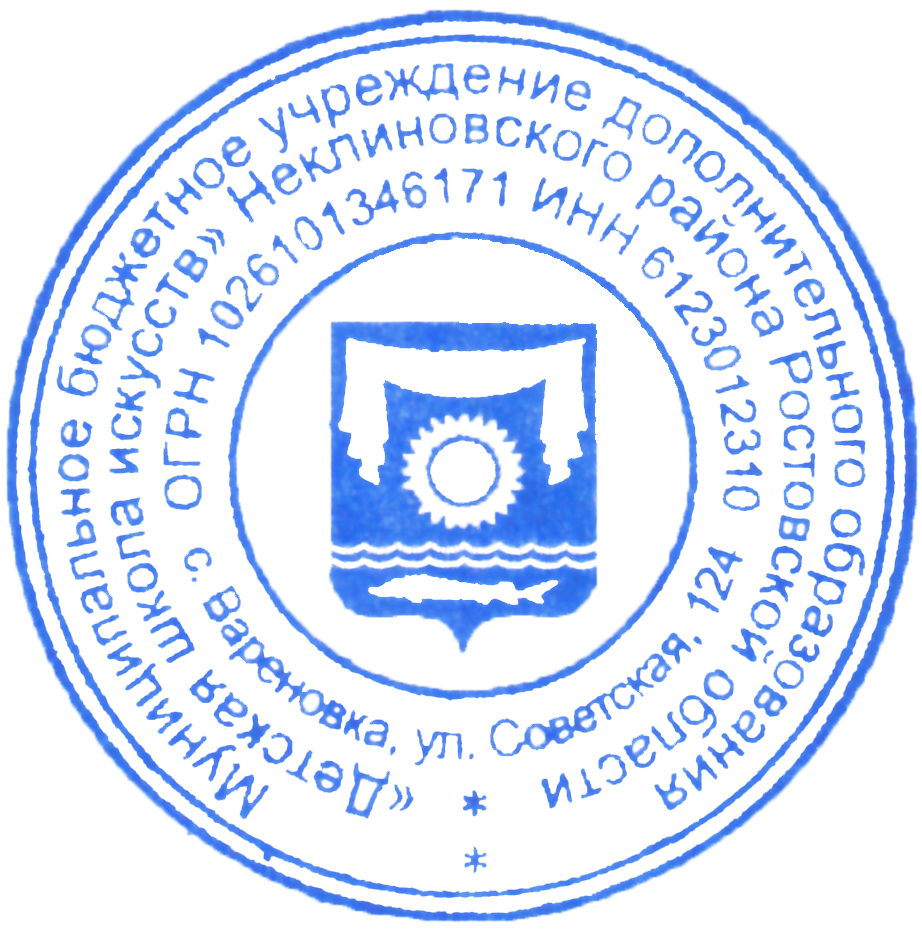                                                                                              МБУ ДО «ДШИ» НР РО                                                                  от «01» апреля  2022 г. №  22__                                                                                                                   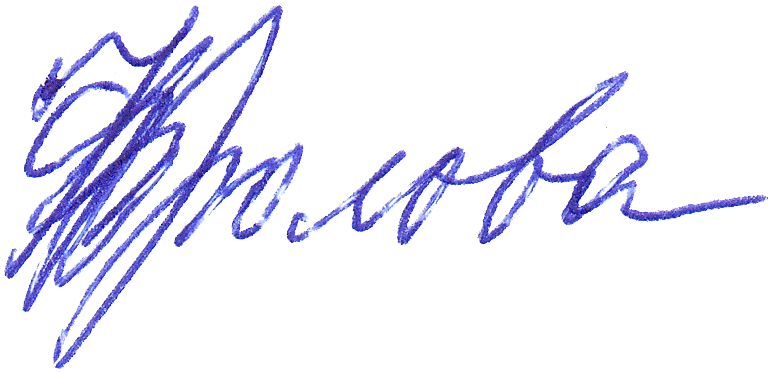                                                  ____________Ю.В. ФроловаОбсуждено на заседании Педагогического совета 22 марта 2022 годаОтчет о результатах самообследованиямуниципального бюджетного учреждениядополнительного образования«Детская школа искусств»Неклиновского района Ростовской областиза 2021 годВВЕДЕНИЕСамообследование муниципального бюджетного учреждения дополнительного образования «Детская школа искусств» Неклиновского района Ростовской области (далее по тексту Учреждение, или Школа) проводилось в соответствии с Федеральным Законом от 29.12.2012 № 273-Ф3 «Об образовании в Российской Федерации», приказом Министерства образования и науки Российской Федерации от 14.06.2013 г. № 462 «Об утверждении порядка проведения самообследования образовательной организацией», внутренними локальными актами Учреждения.Отчет составлен по материалам самообследования деятельности Учреждения за период с 01.01.2021 г. по 31.12.2021 г.При самообследовании анализировались:организационно-правовое обеспечение образовательной деятельности;внутренняя система оценки качества образования;система управления учреждением;содержание и качество подготовки обучающихся;востребованность выпускников;организация учебного процесса;состояние и качество кадрового обеспечения;состояние учебно-методического обеспечения;состояние библиотечно-информационного обеспечения;состояние материально-технической базы Учреждения (обеспеченность образовательного процесса необходимым оборудованием);анализ показателей деятельности организации, подлежащей самообследованию (таблицы).ОРГАНИЗАЦИОННО-ПРАВОВОЕ ОБЕСПЕЧЕНИЕОБРАЗОВАТЕЛЬНОЙ ДЕЯТЕЛЬНОСТИУчреждение является некоммерческой организацией.              Организационно-правовая форма: учреждение.              Тип образовательного учреждения: учреждение дополнительного образования.              Вид образовательного учреждения: муниципальное бюджетное учреждение.У  чреждение не имеет извлечения прибыли в качестве основной цели своей деятельности. Основной задачей деятельности Учреждения является обеспечение необходимых условий для личностного развития, профессионального самоопределения, творческого труда детей и взрослых в области дополнительного образования и их эстетического воспитания.Полное наименование Учреждения: муниципальное бюджетное учреждение дополнительного образования «Детская школа искусств» Неклиновского района Ростовской области.Сокращенное наименование: МБУ ДО «ДШИ» НР РО.Юридический и фактический адрес (место нахождения): 346871, Ростовская область, Неклиновский район, с. Вареновка, ул. Советская, 124.тел: 8(905)4511066.Адрес электронной почты: dmsh-varenovka@yandex.ruМБУ	ДО	«ДШИ»	НР	РО обладает организационным единством и имеет в своем составе филиалы.Директор образовательного Учреждения:Фролова Юлия ВасильевнаЗаместитель директора по учебно-воспитательной работе:Ященко Альбина Викторовна.Заместитель директора по административно-хозяйственной работе:Забродняя Виктория Владимировна.ВНУТРЕННЯЯ СИСТЕМА ОЦЕНКИ КАЧЕСТВАОБРАЗОВАНИЯОсновными целями деятельности Учреждения являются:формирование и развитие творческих способностей детей и взрослых;удовлетворение их индивидуальных потребностей в интеллектуальном, нравственном и физическом совершенствовании, формирование культуры здорового и безопасного образа жизни, организация свободного времени детей и взрослых; адаптация к жизни в обществе; выявление и поддержка детей, проявивших выдающиеся способности;создание благоприятных условий для разностороннего развития личности путём удовлетворения потребностей обучающихся через образовательные программы соответствующего профиля;обеспечение комплексной музыкальной, хореографической, театральной и художественно-эстетической подготовки обучающихся, ориентированной на повышение уровня общей культуры, расширение кругозора, всестороннее развитие нравственных и духовных начал;получение обучающимися качественного общеэстетического, начального музыкального, хореографического, художественного и театрального образования, создание основы для осознанного выбора и последующего профессионального самоопределения.Реализация комплекса воспитательных мероприятий осуществляется с учетом действующего законодательства РФ, планов воспитательной работы Учреждения и внутренних локальных актов.Воспитательная работа охватывает весь педагогический процесс и внеурочную деятельность. Основное внимание уделяется решению следующих задач:создание благоприятных условий для разностороннего развития личности путём удовлетворения потребностей обучающихся через образовательные программы соответствующего профиля;формирование общей культуры личности обучающихся, их адаптации к жизни в обществе;обеспечение    изучения    профильных    дисциплин    по    учебнымпрограммам, способствующим формированию творческого мировоззрения;укрепление и охрана здоровья обучающихся, формирование их здорового образа жизни и культуры;воспитание гражданственности, трудолюбия, уважения к правам и свободам человека, любви к окружающей природе, Родине, семье;обеспечение комплексной музыкальной и хореографической подготовки обучающихся, ориентированной на повышение уровня общей культуры, расширение кругозора, всестороннее развитие нравственных и духовных начал;получение обучающимися качественного эстетического образования, создание основы для осознанного выбора и последующего профессионального самоопределения;реализация концепции непрерывного образования, обеспечивающей преемственность среднего и высшего образования в областимузыкальной культуры и искусства;осуществление инновационной деятельности в области культуры и искусства, социально-педагогических исследований по созданию и внедрению новых форм и методов работы с одарёнными детьми, разработке программно-методических средств по основным направлениям деятельности.Воспитательная работа строится на системе классных часов, консультаций, тематических вечеров, концертной, конкурсной деятельности и т.д.  Активно используется социальное партнёрство с другими учреждениями через творческое сотрудничество, традиционные мероприятия. Преподавательский состав Школы проводит регулярную работу с родителями учащихся:- родительские собрания;  - индивидуальные встречи – беседы; - классные часы;- вовлечение в совместную деятельность с детьми;- посещение культурных мероприятий, концертов, театров, выставок, музеев;- концерты для родителей.Родительский комитет содействует обеспечению оптимальных условий для организации образовательного процесса, оказывает содействие в организации участия обучающихся на конкурсах и фестивалях.КУЛЬТУРНО-ПРОСВЕТИТЕЛЬСКАЯ ДЕЯТЕЛЬНОСТЬДШИ тесно сотрудничает с ДК и образовательными учреждениями Неклиновского района в форме тематических концертов, лекций-концертов, бесед об искусстве, классных часов, а также методической помощи сотрудникам учреждений в подборе и записи музыкального материала, в музыкальном оформлении мероприятий:- МБУК «Районный Дом Культуры им. А.В. Третьякова» НР РО - МБУК ССП «Самбекский ДК» НР РО- МБУК ССП «Синявский ДК» НР РО- МБУК ССП «Вареновский ДК» НР РО- МБДОУ «Красная шапочка» с. Вареновка- МБДОУ «Чебурашка» с. Синявское- МБОУ Самбекская СОШ им. В.М. Петлякова - МБОУ Синявская СОШ - МБОУ Приморская СОШ - МБОУ Новоприморская ООШ - МБОУ Вареновская СОШ Выводы: Учреждение работает по согласованному и утвержденному годовому учебному плану работы на учебный год. Все мероприятия (Педагогические советы, заседания отделений, совещания) проводятся в соответствии с планом работы.СИСТЕМА УПРАВЛЕНИЯ УЧРЕЖДЕНИЕМСтруктура, порядок формирования, срок полномочий и компетенция коллегиальных органов управления Учреждением, порядок принятия ими решений и выступления от имени образовательной организации устанавливаются настоящим Уставом в соответствии с действующим законодательством РФ, а также соответствующими локальными нормативными актами Учреждения.Управление Учреждением осуществляется в соответствии с законодательством Российской Федерации, настоящим Уставом и строится на принципах единоначалия и коллегиальности. Органами управления Учреждения являются руководитель Учреждения, а также иные предусмотренные федеральными законами и настоящим Уставом коллегиальные органы, а именно: Общее собрание трудового коллектива, Педагогический совет, Совет Школы. Выводы:               В	соответствии	с	действующим	законодательством Российской Федерации структура Учреждения и система управления достаточны и эффективны для обеспечения выполнения функций в сфере дополнительного образования. Система взаимодействия всех отделений Учреждения обеспечивает образовательную деятельность в области дополнительного образования. Нормативная и организационно-распорядительная документация Учреждения соответствует действующему законодательству Российской Федерации.МЕТОДИЧЕСКОЕ ОБЕСПЕЧЕНИЕ ОБРАЗОВАТЕЛЬНОГОПРОЦЕССАДля обеспечения коллегиальности в решении вопросов учебно-методической и воспитательной работы, основных вопросов организации и обеспечения образовательного процесса, а также в целях повышения профессионального мастерства и творческого опыта педагогических работников в Учреждении действует Педагогический совет. Педагогический совет является органом коллегиального управления Учреждением, осуществляющим общее руководство образовательной деятельностью и формируемым из штатных педагогических работников Учреждения для рассмотрения основных вопросов образовательной деятельности. Структура, порядок формирования  и порядок организации деятельности Педагогического совета, порядок принятия им решений и выступления от имени Учреждения определяется Положением о Педагогическом совете, обсуждённым на заседании педагогического совета и утвержденным директором Учреждения.Структура Педагогического совета. Членами Педагогического совета являются все педагогические работники, состоящие в трудовых отношениях с Учреждением (в том числе работающие по совместительству), директор Учреждения, заместители директора. На заседаниях Педагогического совета могут присутствовать без права участия в голосовании работники Учреждения, не являющимися членами Педагогического совета, обучающиеся, родители (законные представители) обучающихся при наличии согласия большинства членов Педагогического совета. Председателем Педагогического совета является директор Учреждения. Секретарь Педагогического совета, который ведет протоколы заседаний, назначается директором Учреждения на учебный год.  Порядок формирования Педагогического совета. Каждый педагогический работник  с момента приема на работу до расторжения трудового договора является членом Педагогического совета. Заседания Педагогического совета проводятся не реже четырех раз в течение учебного года, как правило, один раз в учебную четверть. Педагогический совет собирается на очередное заседание приказом Директора Учреждения. Внеочередные заседания Педагогического совета проводятся по требованию Директора, Совета школы или более половины членов Педагогического совета.Все участники Педагогического совета имеют равные права и обязанности. Организацию и проведение заседаний Педагогического совета, а также обнародование и исполнение его решений осуществляет председатель Педагогического совета. Срок полномочий Педагогического совета. Педагогический совет, как постоянно действующий коллегиальный орган управления Учреждением, имеет бессрочный срок полномочий.Компетенции Педагогического совета:- определение направления развития Учреждения;- утверждение целей и задач Учреждения, плана работы Учреждения на учебный год;        -  вопросы анализа, оценки и планирования образовательных программ;- сопоставление объема и качества знаний, умений и навыков обучающихся;- проведение воспитательной и методической работы;- обсуждение вопросов, касающихся содержания образования, и принятие решения по итогам обсуждения;- обсуждение и принятие учебных планов по образовательным программам на учебный год;- обсуждение и выбор оптимальных программ, педагогических систем, образовательных, педагогических технологий, методик обучения;- вопросы повышения квалификации и переподготовки кадров, обобщение, распространение и внедрение педагогического опыта.- определение направлений взаимодействия Учреждения с научно-исследовательскими институтами, Центрами, высшими и средними учебными заведениями, добровольными обществами, отделениями творческих союзов, другими государственными и общественными организациями;- принятие решения о порядке, формах и сроках проведения промежуточной аттестации обучающихся в текущем учебном году;- принятие решения о переводе обучающихся из класса в класс, в класс условно, об оставлении обучающихся на повторный год обучения;- с согласия родителей (законных представителей) принятие решения о направлении обучающихся, испытывающих трудности в обучении и социальной адаптации, на обследование и консультацию к педагогу-психологу;- решение вопроса об исключении обучающихся из Учреждения по основаниям, предусмотренным нормами действующего законодательства и настоящим Уставом;- обсуждение, в случае необходимости, успеваемости и поведения отдельных обучающихся в присутствии их родителей (законных представителей);- утверждение годовых учебных графиков;- иные полномочия, предусмотренные нормативными правовыми актами, локальными нормативными актами Учреждения.Порядок принятия решений Педагогическим советом.Заседания Педагогического совета правомочны, если на них присутствовало не менее 50% его состава, а решения считаются принятыми, если за них проголосовало не менее 2/3 присутствующих. Педагогический совет принимает решения открытым голосованием. Председатель Педагогического совета при равенстве голосов имеет право решающего голоса. Решения Педагогического совета оформляются протоколом, который подписывается председателем и секретарем Педагогического совета.Решения Педагогического совета Школы, принятые в пределах его компетенций и полномочий и в соответствии с действующим законодательством Российской Федерации, региональными и муниципальными нормативно-правовыми актами, после утверждения их директором Учреждения обязательны для исполнения всеми участниками образовательных отношений Учреждения в части, их касающейся.Педагогический совет не наделяется правом выступления от имени Учреждения.Методическая работа преподавателейВыводы:  Методическое обеспечение образовательного процесса Учреждения определяет и формулирует приоритетные и стартовые педагогические проблемы для их успешного разрешения; способствует созданию благоприятных условий для проявления педагогической инициативы преподавателей; формирует педагогическое самосознание преподавателя как педагога-организатора учебно-воспитательного процесса; способствует совершенствованию профессионально-педагогической подготовки преподавателя.СОДЕРЖАНИЕ И КАЧЕСТВО ПОДГОТОВКИ ОБУЧАЮЩИХСЯУчреждение обеспечивает осуществление образовательного процесса в соответствии с настоящим Уставом, лицензией.Учреждение реализует дополнительные общеобразовательные программы – общеразвивающие и предпрофессиональные. Дополнительные общеразвивающие программы реализуются как для детей, так и для взрослых. Дополнительные предпрофессиональные программы в области искусств реализуются для детей. Школа реализует дополнительные общеобразовательные программы:  • в области музыкального искусства;• в области хореографического искусства.Содержание дополнительных общеразвивающих программ и сроки обучения по ним определяются образовательной программой, разработанной и утвержденной учреждением самостоятельно.  Содержание дополнительных предпрофессиональных программ определяется образовательной программой, разработанной и утвержденной Учреждением в соответствии с федеральными государственными требованиями. Продолжительность обучения по предпрофессиональным и общеразвивающим программам в Учреждении составляет:  музыкальное искусство:3 (4) года — дополнительные общеразвивающие общеобразовательные программы;5 (6) лет — дополнительные предпрофессиональные общеобразовательные программы;8 (9) лет — дополнительные предпрофессиональные общеобразовательные программы.хореографическое искусство:3 (4) года — дополнительные общеразвивающие общеобразовательные программы;5 (6) лет — дополнительные предпрофессиональные общеобразовательные программы;8 (9) лет — дополнительные предпрофессиональные общеобразовательные программы.Виды реализуемых в Учреждении дополнительных общеобразовательных программ:Дополнительные	предпрофессиональные	общеобразовательные программы:в области музыкального искусства:«Фортепиано», нормативный срок обучения 8 (9) лет;«Струнные инструменты (скрипка)», нормативный срок обучения 8 (9) лет; «Народные инструменты (баян, аккордеон, гитара)», нормативный срок 	обучения 5 (6) лет, 8 (9)лет;«Духовые инструменты», нормативный срок обучения 5 (6) лет, 8 (9)лет;в области хореографического искусства «Хореографическое творчество» - нормативный срок обучения 5 (6) лет, 8 (9) лет.Дополнительные общеразвивающие программы:в области музыкального искусства;в области хореографического искусства.Нормативный срок реализации дополнительных общеразвивающих программ в области искусств не превышает 4-х лет (3 года 10 месяцев).Показатели результативности процесса обученияВыводы: Ведение образовательной деятельности и организация образовательного процесса в Учреждении осуществляется в соответствии с Уставом и лицензией на право осуществления образовательной деятельности.КОНКУРСНАЯ ДЕЯТЕЛЬНОСТЬКонкурсная деятельность - неотъемлемая часть воспитания профессионала в сфере искусства. Обучающиеся школы - постоянные участники конкурсов и фестивалей различного уровня, в том числе он-лайн мероприятий международного и всероссийского значения. Списки победителей в творческих мероприятиях за 2021 календарный годВыводы: Активность участия обучающихся и преподавателей в конкурсно-фестивальной деятельности высокая: 63% обучающихся принимают участие в конкурсах и фестивалях различного уровня; 90% участия в конкурсах становятся результативными: получения звания лауреата или дипломанта.КАЧЕСТВО ПОДГОТОВКИ ВЫПУСКНИКОВАнализ качества содержания подготовки выпускников Учреждения при самообследовании исходил из степени соответствия имеющейся организационно-планирующей документации требованиям нормативных актов в области дополнительного образования. Детальному анализу подвергались образовательные программы, учебные планы и весь комплекс учебно-методического сопровождения.Формы итоговой аттестации обучающихся определяются учебными планами, программами и регламентируются локальным актом Учреждения, принятым Педагогическим советом Учреждения и утвержденным директором. При этом могут быть предусмотрены следующие виды выпускных экзаменов: концерт (академический концерт), исполнение программы, просмотр, показ, постановка, письменный и (или) устный ответ.Все виды контроля осуществляются по пятибалльной шкале:«2» (неудовлетворительно);«3» (удовлетворительно);«4» (хорошо);«5» (отлично).          Обучающимся, освоившим дополнительные предпрофессиональные программы в области искусств и успешно прошедшим итоговую аттестацию, выдается свидетельство об освоении этих программ по образцу и в порядке, которые устанавливаются федеральным органом исполнительной власти, осуществляющим функции по выработке государственной политики и нормативно-правовому регулированию в сфере культуры.             Обучающимся, освоившим дополнительные общеразвивающие программы в области искусств и успешно прошедшим итоговую аттестацию, выдается документ, форма которого разрабатывается Учреждением самостоятельно.           Лицам, не прошедшим итоговой аттестации или получившим на итоговой аттестации неудовлетворительные результаты, а также лицам, освоившим часть образовательной программы и (или) отчисленным из организации, осуществляющей образовательную деятельность, выдается справка об обучении или о периоде обучения по образцу, самостоятельно устанавливаемому Учреждением.            Анализ содержания подготовки выпускников через организацию учебного процесса по всему перечню учебных дисциплин, реализуемых в Учреждении, результаты итоговой аттестации показывают, что учебный процесс организован в соответствии с нормативными требованиями дополнительного образования, качество знаний выпускников школы стабильно, все обучающиеся были допущены к итоговой аттестации и получили свидетельства об окончании школы.                                           Результаты итоговой аттестацииКачественная успеваемость выпускниковИнформация о выпускниках, поступивших в Сузы, ВУЗыВостребованность выпускниковВыводы: Уровень требований, предъявляемых при итоговых аттестациях, и результаты позволяют положительно оценить качество подготовки выпускников. Результаты анализа учебных планов выпускных классов показали, что учебные планы по своей форме и структуре соответствуют предъявляемым примерным требованиям. При анализе структурного соответствия циклов дисциплин, общих объемов нагрузки по циклам дисциплин, объемов нагрузки отклонений не выявлено.Показатели средней недельной нагрузки соответствуют требованиям.Нарушений норматива средней предельной нагрузки не выявлено.ОРГАНИЗАЦИЯ УЧЕБНОГО ПРОЦЕССАУчебный год начинается 1 сентября и заканчивается в сроки, определенные графиком учебного процесса. Учебный год делится на полугодия, 4 четверти. Осенние, зимние, весенние каникулы проводятся в сроки, преимущественно совпадающие со сроками каникул, устанавливаемых для общеобразовательных школ. Общая продолжительность каникулярного времени в учебном году составляет не менее 30 календарных дней. График работы Учреждения при оказании муниципальной услуги: ежедневно  с 8.00 до 20.00  часов, обучение производится в две смены. Занятия могут проводиться в любой день недели, включая выходные дни, в зависимости от расписания занятий и плана воспитательной работы.В каникулярное время занятия проводятся по необходимости исходя из текущей успеваемости обучающихся, планов подготовки к конкурсным выступлениям и участия в них, участия в общественной жизни школы и Неклиновского района, а также планов воспитательной работы.Занятия в Учреждении проводятся в специально оборудованных помещениях согласно расписанию. Расписание составляется в начале учебного года (не позднее 15 сентября) и утверждается директором Учреждения. Расписание занятий составляется с учётом установленных санитарно-гигиенических норм. Перенос занятий или временное изменение расписания производится только с согласия директора Учреждения и оформляется документально.Предельная недельная нагрузка обучающихся устанавливается в соответствии с учебными планами, правилами и нормативами СанПиН. Участниками образовательного процесса являются преподаватели Учреждения, обучающиеся и (или) их родители (законные представители). Все участники образовательного процесса обязаны выполнять Устав Учреждения, Правила внутреннего трудового распорядка Школы, Правила внутреннего распорядка обучающихся и иные локальные акты Учреждения.Права и обязанности участников образовательного процесса определяются Конвенцией ООН о правах ребенка (1989 г.), действующим законодательством Российской Федерации, настоящим Уставом, договором между Учреждением и обучающимися и (или) родителями (законными представителями) обучающихся и локальными актами Учреждения.Учреждении изучение учебных предметов учебного плана и проведение консультаций осуществляется в форме индивидуальных занятий, мелкогрупповых занятий (численностью от 4 до 10 человек, по ансамблевым учебным предметам – от 2-х человек), групповых занятий (численностью от 11 человек). Средняя наполняемость групп в Учреждении определяется утвержденными учебными планами и в соответствии с рекомендациями Министерства культуры Российской Федерации. Предельная недельная нагрузка обучающихся устанавливается в соответствии с учебными планами и санитарно-эпидемиологическими правилами и нормативами.Выводы: Организация	учебного	процесса	соответствует	     требованиямдействующих нормативно - правовых документов.СОСТОЯНИЕ И КАЧЕСТВО КАДРОВОГО ОБЕСПЕЧЕНИЯВ школе работает 28 преподавателей, в том числе 4 совместителя. Учебное заведение на 100% укомплектовано квалифицированными педагогическими кадрами, согласно штатному расписанию.Педагогический коллектив отличается высоким профессионализмом. В школе  наряду  с  опытными  преподавателями  работают  и  молодые специалисты. За последний год качественные характеристики педагогического коллектива существенно улучшились. Возросла доля педагогических работников, имеющих первую и высшую квалификационную категорию, реализуются программы повышения квалификации.Аттестация преподавателейСтаж работы Уровень образованияПЕРСОНАЛЬНЫЙ СОСТАВ ПЕДАГОГИЧЕСКИХ РАБОТНИКОВМБУ ДО «ДШИ» НР РОВыводы:В школе сформирован квалифицированный педагогический коллектив: высшее образование имеют 53,5% преподавателей и концертмейстеров, преподаватели систематически повышают свою квалификацию (не менее 1 раза в 3 года по программам переподготовки в объеме от 36 часов), что обеспечивает повышение компетентности преподавателей, растет число преподавателей, имеющих высшую и первую квалификационные категории.МАТЕРИАЛЬНО-ТЕХНИЧЕСКОЕ ОБЕСПЕЧЕНИЕ И ОСНАЩЕННОСТЬ ОБРАЗОВАТЕЛЬНОГО ПРОЦЕССА  МБУ ДО «ДШИ» НР РОШкола имеет 4 филиала,  в них, на правах безвозмездной аренды 13 учебных классов.5 актовых залакласс хореографииЭлектронный образовательный ресурс отсутствует.Образовательная деятельность Детской школы искусств  обеспечена  следующей материально-технической базой: Аккордеон (Hohner The New Bravo lll 72 (A16641)  blue аккордеон ¾)    - 2 шт. Баян ("Этюд -205М2" 55х100-II)                                                              - 2 шт.      3.  Гитара классическая: (Admira Alba 3/4 ), Esteve 4ST SP)                          - 6 шт.      4. Фортепиано (Мелодия)                                                                                   - 1 шт.      5. Синтезатор (Ямаха)                                                                                        - 1 шт.        6. Скрипка: (Krystof Edlinger YV-800 ½; 3/4,C.GIORDANO VS-1         3/4+1/2+4/4+1/8)                                                                                               - 17 шт.      7.  Труба (Yamaha YRT-6335S (II) труба Bb профессиональная; Труба BD Amati ATR 211-O; Труба помповая)                                                                                  - 5 шт.8. Саксофон-тенор                                                                                            - 1 шт.Звуковое оборудование и аудио техника:Усилитель мощности                                    - 2 шт.Широкополосная акустическая система   - 4 шт.Микшерный пульт                                        - 2 шт.Микрофоны и радиосистемы                       - 9 шт.Магнитолла                                                    - 4шт.Стойки микрофонные                                  - 10 шт.Пюпитры                                                       - 15штBluetooth колонка                                          - 1 шт. Сценическая одежда               Костюмы народные, эстрадные  - 158 шт.                Обувь сценическая                      - 27 парДля занятий теоретических дисциплин имеются:  оборудованные классы с мебелью: парты, стулья, доски, магнитофоны, шкафы для хранения литературы, шкафы для одежды, в каждом кабинете находится музыкальный инструмент – фортепиано,Для занятий народного отделения имеются: оборудованные классы с мебелью: стулья, столы, шкафы для хранения литературы и инструментов; музыкальные инструменты: баяны, аккордеоны; медиа техника; пюпитры для нот.Для занятий инструментального отделения имеются:  оборудованные классы с мебелью: стол стулья; шкафы для хранения музыкальной литературы, шкафы для одежды;  музыкальные инструменты: фортепиано, синтезатор, акустические гитары, скрипки;   пюпитры для нот.Для занятий хореографического отделения имеются: класс для занятий хореографией оснащен: зеркалами, станками, медиатехникой, костюмами, обувью, музыкальным инструментом (баян), мебелью, шкафами для хранения литературы, шкафами для хранения костюмов.Специально оборудованное помещение для организации питания учащихся отсутствует в связи с индивидуальным почасовым обучением обучающихся.Охрана здоровья обучающихся:выполнение режимных моментов, поддержание внутреннего уклада, создание порядка и комфорта в здании в соответствии с требованиями санитарных правил и норм, пожарной и антитеррористической безопасности;обеспечение бесперебойной работы систем жизнеобеспечения и безопасности пребывания детей в школе;создание необходимых условий для охраны и укрепления здоровья;создание безопасных условий обучения, в соответствии с установленными нормами, обеспечивающими здоровый образ жизни;соблюдении права и свободы обучающихся, родителей (законных представителей) несовершеннолетних обучающихся;исполнение иных обязанностей в соответствии с действующим законодательством РФ.Дисциплина в Школе поддерживается на основе уважения человеческого достоинства обучающихся. Не допускается использование антипедагогических методов воспитания, связанных с физическим и психическим насилием над личностью обучающихся, антигуманных, а также опасных для жизни или здоровья методов обучения.Учебно-методическое и библиотечно-информационное обеспечение образовательного процесса ДШИВ ДШИ большое и постоянное внимание уделяется методическому обеспечению образовательного процесса. Регулярно проводятся тематические педсоветы, открытые уроки, по отделам обсуждаются рефераты, методические разработки и методические сообщения. Также используются творческие формы методической работы такие, как презентации, составление репертуарных и методических сборников по видам искусства, аранжировки, обработки, переложения, авторские сочинения для солистов, ансамблей и коллективов ДШИ.Школьная библиотека располагает достаточным библиотечным фондом нотного и методического материала, а также фонотекой по курсу музыкальной литературы, которые активно используются в учебном процессе.Рекомендация: необходимо наращивать работу по дальнейшему наполнению и расширению библиотечного фонда, в том числе электронными ресурсами.Наличие учебной и учебно-методической литературыПОКАЗАТЕЛИ ДЕЯТЕЛЬНОСТИМБУ ДО «ДШИ» НР РО за 2021 г.профилю педагогической деятельности или иной осуществляемой в образовательной организации деятельности, в общей численности педагогических и административно-хозяйственных работниковДата проведенияМероприятияВ течение годаУчастие в мероприятиях РДК и  Неклиновского районаЯнварьУчастие в Рождественских праздничных мероприятиях.Видеоконцерт фортепианного отделения «Вечер старинной музыки».Февраль Видеоконцерт мальчиков и юношей МБУ ДО «ДШИ» НР РО, посвященный Дню Защитников Отечества: «В доблестном музыкальном строю»Февраль Участие в праздниках Проводы Масленицы.К 230-летию К.Черни – Исполнение этюдов Черни «Приношение Мастеру» - видеоконцерт.Март Видеоконцерт хоровых коллективов, посвященный Международному Дню 8 Марта:  «Поем тебе, Весна!».Проведение межрайонного фестиваля «Играй, баян, про родимый край» (с. Покровское, РДК)Апрель Концерт ансамблевой музыки (Вареновский и Приморсаий филиалы школы)Музыкально-литературная гостиная «Союз музыки, танца и поэзии» (Самбекский, Вареновский, Синявский филиалы) Май Концерт «Творческая мастерская» с участием преподавателей и  учащихся школы, посвященный 76–летию Великой ПобедыМай Отчетные концерты по филиаламИюньУчастие в видеоконцертах ко Дню защиты детей.Концертная программа, посвященная 35-летию МБУ ДО «ДШИ» НР РО.АвгустУчастие в концерте, посвящённом Дню освобождения Неклиновского района и Ростовской области от немецко-фашистских захватчиков.ОктябрьПроведение музыкальных вечеров «Творчество, искусство и семейные традиции» (в рамках Десятилетия детства), посвященных международному Дню музыки, Дню пожилого человека.ОктябрьВидеоконцерт, посвященный Международному Дню музыки.Внутришкольный конкурс «Осенний этюд» для учащихся 2,  3  и 4 классов классов предпрофессиональной программы.НоябрьУчастие в видеоконцертах ко Дню народного единства.НоябрьВидеоконцерт учащихся и преподавателей, посвященный Дню Матери.ДекабрьНовогодние  концерты классов преподавателей.ДекабрьНовогодний видеоконцерт.№ п/пТемаОтделениеОтветственныйДата1Методическое  сообщение преп. Пономаревой Т.А. на тему: «Основные  проблемы в обучении детей по общеразвивающей программе»ФортепианоПономарева Т.А.Феварль20212Работа с кураторами. Открытый урок преподавателя ГБПОУ РО «Таганрогский музыкальный колледж» Федулеевой А.В. Тема: «Работа над музыкальным произведением с обучающимися младших классов ДМШ в классе аккордеона». Народное отделениеЦуманенко Н.В.Феварль20213Работа преподавателей фортепианного отделения. Методический доклад «Слуховой контроль, как одна из важнейших задач в обучении игре на фортепиано».ФортепианоСинельникова И.Б.Феварль20214Методический доклад преп. Носиковой М.И.Тема: «Работа над музыкальным произведением, средствами выразительности в классе гитары с обучающимися старших классов ДШИ». Открытый урок.НародноеНосикова М.И.Феварль20215Работа преподавателей теоретического отделения. Методическое  сообщение преп. Ященко А.В. на тему: «Работа над интервалами». Круглый стол преподавателей.Теоретическое отделение Ященко А.В.Феварль20216Работа с кураторами. Творческий концерт и мастер-класс преподавателя ТМК Галицкого Г.В.Народное отделениеЦуманенко Н.В.Март 20217Работа преподавателей теоретического отделения. Методическое  сообщение преп. Писаревой Е.Г. на тему: «Изучение музыкальной формы в программе курса музыкальной литературы 4 класса ДМШ». Круглый стол преподавателей.ТеоретическоеПисарева Е.Г.Март 20218Методическая работа преподавателя Гоманенко И.Ю.: «Работа с обучающимися в классе гитары, по предмету «Ансамбль». Открытый урокНародноеГоманенко И.Ю.Апрель20219Открытый урок по сольфеджио преп. Горушкиной Л.А. ТеоретическоеГорушкина Л.А.Апрель202110Открытый урок по сольфеджио преп. Писаревой Е.Г. ТеоретическоеПисарева Е.Г.Апрель202111Открытый урок преподавателя Клец Т.А. Тема: «Работа над музыкальным произведением с обучающимися в классе скрипки». Круглый стол преподавателей.НародноеКлец Т.А.Апрель202112Открытый урок-концерт хорового ансамбля пр. Ященко А.В.Хоровое отделениеЯщенко А.В.Апрель202113Работа преподавателей народного отделения. Открытый урок преп. Гоманенко И.Ю.: «Работа с обучающимися в классе гитары по предмету «Ансамбль». Круглый стол преподавателей.НародноеГоманенко И.Ю.Май202114Концерт-урок учащихся хореографического отделенияХореографическоеЛяшенко Л.А.Май202115Работа преподавателей фортепианного отделения. Методическое сообщение «Освоение навыков педализации учащимися в младших классах фортепиано». Круглый стол преподавателей.ФортепианоКорян З.В.Май202116Открытый урок преп. Кащеева О.Ф. на тему «Работа над техникой»НародноеКащеев О.Ф.Сентябрь202117Методический доклад преп. Синельниковой И.Б. «Чтение с листа»ФортепианоСинельникова И.Б.Сентябрь202118Методический доклад преп. Ковалевой Е.О. для учащихся 5,6 и 8 классов ПП на тему «Русская балетная школа после 1917 года».ХореографическоеКовалева Е.О.Октябрь202119Работа с кураторами. Методическое сообщение куратора фортепианного отделения, преподавателя ГБПОУ РО ТМК  Т.Г. Пащенко.ФортепианоКорян З.В.Октябрь202120Методический доклад преподавателя Ляшенко Л.А. на тему: «От Фокина до современности»ХореографическоеЛяшенкоНоябрь  202121Открытый урок преподавателя Д.М. Курбацкой на тему: «Мелодический диктант»Теоретическое отделениеКурбацкая Д.М.Ноябрь   202122Открытый урок преподавателя Миносян Н.А. на тему: «Работа над музыкальным произведением» Народное Миносян Н.А.Ноябрь   202123Методический доклад преподавателя Пономаревой Т.А. на тему: «Знакомство с инструментом. Работа с начинающими»ФортепианоПономарева Т.А.Ноябрь   202124Лекция-концерт преподавателя Ященко А.В., посвященная 220-летию Александра ВарламоваТеоретическоеЯщенкео А.В.Ноябрь   202125Педагогические чтения в ТМК. Все отделенияВсе преподавателиДекабрь 202126Работа с кураторами.Мастер-класс преподавателя ГБПОУ РО ТМК В. В. СердюкаНародноеЦуманенко Н.В.Декабрь 202127Открытый урок преподавателя Миносян Н.А. на тему: «Работа над музыкальным произведением»НародноеМиносян Н.А.Декабрь 2021ОтделенияВсего обучающихсяКол-во обучающихсяКол-воотличниковКол-вохорошистовКол-во троечниковФортепиано2314519215Народные инструменты2316615483Струнные инструменты2313121811Духовые инструменты23114464Музыкальный фольклор23115-96Хоровое пение23112363Хореографическое искусство23148102414Всего:Всего:23153	22,9%132	57,2%46	19,9%Наименование творческого мероприятия, его статус (областной, всероссийский, международный)Фамилия, имя солиста, название коллектива - победителя творческого мероприятия, номинацияРезультат участия (лауреат, дипломант)Международные конкурсыМеждународный конкурс-фестиваль искусства и творчества «Звездная фиеста», г. Ростов-на-Дону, январь 2021Буланкин Станислав - баянлауреат I степениМеждународный фестиваль конкурс национальных культур и современного творчества, «Калейдоскоп талантов», г. Таганрог, январь 2021Образцовый хореографический коллектив «Фантазия» Коровки из ПокровкиКазачатаМобильные подружки Мальчишки со дворалауреат I степени лауреат I степени лауреат II степенилауреат II степениМеждународный творческий конкурс «Мир огромный», январь 2021Тукало Римма – ф-но Гончарова Екатерина – ф-нолауреат I степени лауреат II степениV Областной конкурс учащихся фортепианных отделений ДМШ и ДШИ «Юные виртуозы», г. Батайск, февраль 2021 Трухина Виктория – ф-ноЧепурная Маргарита – ф-ноСелезнева Дарья – ф-нолауреат III степени лауреат III степени дипломантVI Международный фестиваль искусств «Секрет успеха», г. Великий Новгород, март 2021Доломан Иван – вокал, солоДубина Елизавета – вокал, солоГасанова Айсель – вокал, сололауреат I степени лауреат III степени дипломант I степени VI Международный смотр-конкурс искусств «Цветы нации», Ростов-на-Дону, март 2021 Чепурная Маргарита – ф-нолауреат I степени Международный конкурс «Солнечный свет», г. Красноярск, март 2021Качевская София  – ф-нолауреат I степениVI Международный конкурс «Вселенская гармония», г. Москва, апрель 2021Рябко Мария – аккордеондипломант I степениМеждународный конкурс искусств в Гонконге, март 2021Хмара Никита – гитаралауреат II степениМеждународный конкурс исполнительского мастерства «Вдохновение», г. Ростов-на-Дону, апрель 2021Трио гитаристов «Аккорд»: Шпилев Вениамин, Хмара Никита, Кузнецов Дмитрий лауреат III степени Международный фестиваль конкурс национальных культур и современного творчества «Арт-Парад», г. Ростов-на-Дону,  апрель 2021 Образцовый хореографический коллектив «Фантазия» Шустрые белочки  Удальцы лауреат I степени лауреат II степениIX Международный  конкурс для детей и молодежи «Мы можем», г. Москва, апрель 2021Тукало Римма – ф-нолауреат I степени Международный вокальный проект-конкурс аудио-треков «Пой всегда», г. Москва, апрель 2021Хоровой ансамбль дипломантX юбилейный международный фестиваль-конкурс детского и юношеского творчества «Звездный дождь» Дуэт гитаристов «Баррэ»: Руденко Алексей   Погосов Арсений лауреат II степениVIII международный фестиваль-конкурс «Новые звезды», г.Сочи, май 2021Тукало Римма – ф-но Чепурная Маргарита – ф-ноТрухина Виктория – ф-нолауреат III степени дипломант I степенидипломант I степениVI международный конкурс «Победная весна», г. Москва, май 2021Голубова Екатерина – ф-нодипломантV международный фестиваль-конкурс исполнительского мастерства «Золотая звезда», г. Великий Новгород, май 2021Романенко Дарья – аккордеонСагунов Алексей – аккордеонРуденко Алексей – гитаралауреат I степени дипломант I степенидипломант I степениМеждународный  конкурс исполнительского мастерства «Радуга талантов», г. Санкт-Петербург, май 2021, июнь 2021Билалов Билал – скрипка Руденко Алексей – гитаралауреат II степенилауреат III степени Международный конкурс «Замок талантов», май 2021Ансамбль пианистов – Качевская  Вера, Качевская София лауреат I степени Международный фестиваль конкурс национальных культур и современного творчества «Фаворит успеха», г. Новочеркасск, май  2021.Образцовый хореографический коллектив «Фантазия» Казачата Досточки станичные Солдатская пляска лауреат I степени лауреат I степени лауреат II степениМеждународный фестиваль-конкурс «Азовская волна», г. Таганрог, май 2021Пышутина Алина – ф-нолауреат I степени XI Международный  фестиваль-конкурс национальных культур и современного творчества «Содружество талантов»,  г. Таганрог, июнь 2021Доломан Иван – вокал, сололауреат I степени VI Международный конкурс детского, молодежного и взрослого творчества «Битва талантов», Великий Новгород август 2021Романенко Дарья – аккордеон Сагунов Алексей – аккордеонлауреат II степенилауреат III степени Международный  конкурс исполнительского мастерства «Вдохновение», г. Санкт-Петербург, октябрь 2021Хмара Никита – гитаралауреат II степениIV Международный конкурс - фестиваль творческих коллективов и исполнителей «Таланты мира-2021», г. Москва, октябрь 2021Гончаров Илья – гитараЦинь Давид – гитара Хмара Никита – гитаралауреат I степени лауреат I степени лауреат II степениX Международный конкурс для детей и юношества «Радость творчества», г. Москва, октябрь 2021Тукало Римма – ф-нолауреат I степени VII международный конкурс «Осеннее вдохновение», ноябрь 2021Лобжа Григорий, Пузин Давид – ф-но лауреат I степени Международный фестиваль-конкурс национальных культур и современного творчества «Фаворит успеха», г. Ростов-на-Дону, ноябрь 2021Образцовый хореографический коллектив «Фантазия» Плясуньи Полет бабочки лауреат I степени лауреат II степениX международный конкурс для детей и молодежи «Радость творчества», г. Москва, декабрь 2021Гасанова Айсель – вокал, солоДоломан Иван – вокал, солоРудакова Валерия – вокал, соло Вокальный ансамбль «Акварель» лауреат I степени лауреат I степени лауреат II степени лауреат II степениVI международный конкурс творческих коллективов и исполнителей «Звездный путь», г. Москва, декабрь 2021Романенко Дарья – аккордеон Максименко Лев – аккордеонСагунов Алексей – аккордеонлауреат I степени лауреат III степени лауреат III степени VII Международный смотр-конкурс искусств «Цветы нации», г. Москва, декабрь 2021Тукало Римма – ф-нолауреат II степениМеждународный хореографический фестиваль-конкурс «Танцуй, Россия», 2021Образцовый хореографический коллектив «Фантазия» В синем море, в белой пене дипломант I степениВсероссийские конкурсыXIV Всероссийский фестиваль «Уральский перепляс», г. Челябинск, март 2021Образцовый хореографический коллектив «Фантазия» дипломантВсероссийский конкурс «Таланты России», май 2021Ансамбль пианистовЧепурная Маргарита, Качевская Софиялауреат III степени Всероссийский творческий конкурс «Лира», май 2021Пышутина Алина – ф-но Пузин Давид – ф-нолауреат I степени дипломант I степениВсероссийский конкурс музыкального искусства «Музыка Дона», г. Ростов-на-Дону, июнь 2021Селезнева Дарья – ф-нодипломант I степениВсероссийский конкурс для детей и молодежи «Творчество и интеллект», г. Москва, сентябрь, ноябрь 2021Тукало Римма – ф-но Селезнева Дарья – ф-нолауреат I степени лауреат III степени Всероссийский конкурс «Солнечный свет», г. Красноярск, октябрь, ноябрь 2021Буланкин Станислав – баян Дзус Роман – баян Лихота Алина – ф-но лауреат I степени лауреат I степени лауреат III степени III Всероссийский конкурс «Гордость России», г. Москва, ноябрь 2021Тукало Римма – ф-нолауреат I степени X Всероссийский конкурс «Таланты России», ноябрь 2021Доломан Иван – вокал, солоДубина Елизавета – вокал, соло Вокальный ансамбль лауреат II степенилауреат II степени лауреат III степениВсероссийский детский конкурс-фестиваль В. Ходоша, г. Ростов-на-Дону, декабрь 2021Пышутина Алина – ф-нолауреат II степениВсероссийский конкурс для детей и педагогов «Цветик-семицветик», декабрь 2021Чепурная Маргарита – ф-ноКононова Валерия – ф-нолауреат I степени лауреат I степени Региональные конкурсыРегиональный конкурс музыкального искусства «Музыка Дона», март 2021 Тукало Римма – ф-нолауреат III степени Региональный конкурс юных исполнителей на народных инструментах «Созвучие»,  г. Новочеркасск, март 2021Романенко Дарья – аккордеонСагунов Алексей – аккордеон лауреат III степени  дипломант IV Межрегиональный фестиваль исторической реконструкции «Великий шелковый путь на Дону», г. Волгодонск, сентябрь 2021Лихота Алина – ф-ноСелезнева Дарья – ф-ноТукало Римма – ф-ноТрухина Виктория –  ф-ноЧепурная Маргарита – ф-нодипломантдипломантдипломантдипломантдипломантдипломVI региональная олимпиада по музыкальной литературе «Вдохновение», г. Новочеркасск, декабрь 2021Дудник Вероника – теориялауреат III степени Областные конкурсыV Областной конкурс учащихся фортепианных отделений ДМШ и ДШИ «Юные виртуозы», г. Батайск, февраль 2021 Трухина Виктория – ф-ноЧепурная Маргарита – ф-ноСелезнева Дарья – ф-нолауреат III степени лауреат III степени дипломантXVII открытый региональный конкурс фортепианного конкурса «Юный виртуоз», г. Новочеркасск, апрель 2021Трухина  Виктория – ф-нолауреат II степениV Областной смотр-конкурс исполнителей на духовых и ударных инструментах, Таганрог, март 2021Качевская Вера – труба лауреат III степени Областной конкурс юных пианистов им. В.И. Варшавской, РКИ, апрель 2021Чепурная Маргарита - ф-но лауреат III степени VI Областной фестиваль-конкурс исполнителей на народных инструментах, г. Таганрог, апрель.2021Романенко Дарья – аккордеонЦинь Давид – гитараБуланкин Станислав – баянГончаров Илья – гитараКарих Кристина – гитараЕремеева София – гитара Сагунов Алексей – аккордеон лауреат I степени лауреат I степени лауреат II степенилауреат II степенилауреат II степенилауреат II степени лауреат III степени Открытый областной конкурс пианистов, посвященный 230-летию со дня рождения К. Черни, г. Таганрог, май 2021Голубова Екатерина –  ф-нодипломантРайонные конкурсыРайонная олимпиада по сольфеджио, с. Покровское, март 2021Доломан Иван – теорияКачевская София – теорияЧепурная Маргарита – теорияКачевская Вера – теорияПышутина Алина – теорияТукало Римма – теориялауреат I степени лауреат I степени лауреат I степенилауреат II степени лауреат III степенилауреат III степени Районный конкурс хореографического искусства «Мелодия движений», с. Покровское, апрель 2021Образцовый хореографический коллектив «Фантазия» дипломант I степени дипломант II степенидипломант II степениРайонный конкурс «Волшебный цветок», с. Покровское, май 2021Доломан Иван – вокал, солоДубина Елизавета – вокал, солоДетский хор «Акварель» лауреат I степени лауреат I степени лауреат III степени VIII Районный фестиваль «Юный пианист»,  май 2021                   Тукало Римма – ф-ноСелезнева Дарья – ф-ноГолубова Екатерина – ф-ноТрухина Виктория – ф-нолауреат I степени лауреат I степени лауреат II степенилауреат II степениV фестиваль детского и юношеского творчества «Пасхальный благовест», с. Вареновка, июнь 2021Бородачева Ангелина – гитараЦинь Давид – гитараКарих Кристина – гитараГолубова Екатерина – ф-но Романенко Дарья – аккордеон Сагунов Алексей – аккордеон Билалова Самира – ф-ноРябко Мария – аккордеонПанков Артем – гитараНовицкий Алексей – аккордеон лауреат I степени лауреат I степени лауреат I степени лауреат I степени лауреат I степени лауреат I степени лауреат I степени лауреат II степенилауреат III степени лауреат III степени Внутришкольные конкурсы«Осенний этюд», октябрь 2021Кисеева АнастасияБирюкова Дарья Дзус РоманПтицына София Кононова ВалерияЖуравлева АлександраБородачева Ангелина Калиниченко ДмитрийБирюков Тимофей Назарова Анна Шестакова Анна Шпилева РуфинаКолесникова Арина Бирюков ЕгорХарченко Никита Скалеух Анастасия Дюканова МаринаГорбунова Варвара Хорт Изабеллалауреат I степени лауреат I степени лауреат I степени лауреат I степени лауреат I степенилауреат II степенилауреат II степенилауреат II степенилауреат II степени лауреат II степени лауреат II степени лауреат II степени лауреат II степени лауреат II степенилауреат III степени лауреат III степени лауреат III степени лауреат III степени лауреат III степени лауреат 3 ст. лауреат 3 ст. лауреат 3 ст.  лауреат 3 ст. лауреат 4 ст. Шестаков АрхипПопова АлинаДеревягина ПолинаВишневский Владимир Плахоткин Богдан Смалько ЯрославБелоносов ИлияДавиденко Петрлауреат III степени лауреат III степени лауреат III степени лауреат III степени лауреат III степени лауреат IV степени лауреат IV степени лауреат IV степени СпециальностьКол-во выпускниковФортепиано10Скрипка2Баян1Аккордеон2Гитара6Всего выпускников:21Всего выпускников: 21Всего выпускников: 21Всего выпускников: 21Всего выпускников: 21Всего выпускников: 21Всего выпускников: 21отличникиотличникихорошистыхорошистытроечникитроечники838,1%1152,4%29,5%ГодПоступивших выпускниковФИО3 человекаНаименование ОУ2021Голубова Екатерина АлександровнаГосударственное бюджетное образовательное учреждение среднего профессионального образования Ростовской области «Таганрогский музыкальный колледж»2021Качевская София ПавловнаГосударственное бюджетное образовательное учреждение среднего профессионального образования Ростовской области «Таганрогский музыкальный колледж»Чепурная Маргарита АндреевнаГосударственное бюджетное образовательное учреждение среднего профессионального образования Ростовской области «Таганрогский музыкальный колледж»Учебный годКол-во выпускниковПоступили в профессиональные учебные заведения% от числа выпускников202121314,3НаименованиепоказателяВысшаякатегорияПерваякатегорияСоответствиезанимаемойдолжностиВсегоПроцентаттестованныхКол-воаттестованныхпреподавателей12822278%Стаж работыКоличествопреподавателей%до 5 лет (чел.)517%от 5 лет (чел.)13%от 10 лет (чел.)                     13%от 30 лет (чел.)                   2175%ОбразованиеКоличествопреподавателей%высшее1553,5%среднее1346,5%Ф.И.О. преподавателяФ.И.О. преподавателяЗанимаемая должность  (препод. концертм.)Какое образовательное учреждение окончил, год окончанияКвалификация  по  дипломуКвалификация  по  дипломуОбщий педагогический стаж работыОбщий педагогический стаж работыСтаж работы   в ОУСтаж работы   в ОУНаличие  квалиф.  категорииПреподаваемые  дисциплиныПовышение квалификацииГоманенко И.Ю.преподавательпреподавательКраснодарский гос. инст. культуры-1990 г.Таганрогской муз. училище – 1986 г.Краснодарский гос. инст. культуры-1990 г.Таганрогской муз. училище – 1986 г.Культпросвет работник, руководитель самодеят. Оркестра и ансамбля народных инструментов.Преподаватель по классу аккордеон, руководитель самодеятельного оркестра народных инструментов.Культпросвет работник, руководитель самодеят. Оркестра и ансамбля народных инструментов.Преподаватель по классу аккордеон, руководитель самодеятельного оркестра народных инструментов.28 лет28 летВысшаяВысшаягитараМеждународная академия консалтинга,Аудита и образования («МАКАО»)декабрь 2020 г.Горушкина Л.А.преподавательпреподавательТаганргоское муз. училище – 1986 г.ТГПИ им. А.П. Чехова – обучение с 2013 г.Таганргоское муз. училище – 1986 г.ТГПИ им. А.П. Чехова – обучение с 2013 г.Преподаватель сольфеджио, муз.литературы и общего ф-но.Процесс обученияПреподаватель сольфеджио, муз.литературы и общего ф-но.Процесс обучения34 года34 годаВысшаяВысшаятеорияТГПИ им. А.П. Чехова – обучение с 2013 г. по 2018 г.Ковалева Е.О.преподавательпреподавательРостовский колледж культуры – 2012 г.Ростовский колледж культуры – 2012 г.Руководитель хореографического кол-ва, преподавательРуководитель хореографического кол-ва, преподаватель8лет8летПерваяПерваяхореографияАНО ДПО«СИПППИСР»Методика преподавания хорегографических дисциплин в системе дополнительного образования детей2020Кащеев Олег ФедоровичпреподавательпреподавательТаганрогское государственное музыкальное училищеТаганрогское государственное музыкальное училищеПреподаватель, артист оркестраПреподаватель, артист оркестра16 лет5 летб/кб/кскрипкаГБОУДПО РО «Областные курсы повышения квалификации работников культуры и искусства»январь 2019 г.Курбацкая Д.М.препоадвательпрепоадвательШахтинское музыкальное училищеШахтинское музыкальное училищеДирижер хора, учитель музыки и пенияДирижер хора, учитель музыки и пения23 года1 годПерваяПерваяМузыкально-теоретические дисциплиныФГБОУ ВО «Ростовская государственная консерватория им. С.В. Рахманиноваиюнь 2020 г.Клец Т.А.преподавательпреподавательРостовский гос.эконом.университет – 2014 г.Таганрогское муз.училище – 1981 г.Ростовский гос.эконом.университет – 2014 г.Таганрогское муз.училище – 1981 г.Преподаватель по классу скрипки, артист оркестраПреподаватель по классу скрипки, артист оркестра38 лет.19 летВысшаяВысшаяскрипкаМеждународная академия консалтинга. Аудита. Образования» 2020Корян З.В.преподавательпреподавательРостовское училище искусств – 1986 г.Ростовское училище искусств – 1986 г.Преподаватель по классу фортепиано, концертмейстерПреподаватель по классу фортепиано, концертмейстер34 года34 годаПерваяПерваяфортепианоГБУ ДПО РО «Областные курсы повышения квалификации работников культуры и искусства»июнь 2020 гЛяшенко Л.А.преподавательпреподавательРостовское культ-просвет.училище -1989 г.С. Петербургский университет культуры и искусства – 2014 г.Ростовское культ-просвет.училище -1989 г.С. Петербургский университет культуры и искусства – 2014 г.Руководитель самодеятельного хореографического коллектива, культурно-просветительная работаРуководитель самодеятельного хореографического коллектива, культурно-просветительная работа32 лет26 летВысшаяВысшаяхореографияГБОУДПО РО «Областные курсы повышения квалификации работников культуры и искусства»ноябрь  2018 г.Мезенцева В.А.преподавательпреподавательМагаданское муз.училище- 1984 г.ТГПИ им. А.П. Чехова –  2000 г.Магаданское муз.училище- 1984 г.ТГПИ им. А.П. Чехова –  2000 г.Преподаватель ДМШ по классу ф-но, учитель музыки, концертмейстерПреподаватель ДМШ по классу ф-но, учитель музыки, концертмейстер37лет17 летвысшая.высшая.фортепианоГБОУДПО РО «Областные курсы повышения квалификации работников культуры и искусства»март 2019г.Миносян Н.А.преподавательпреподавательТаганрогское муз.училище – 2010РИНХ - 2014Таганрогское муз.училище – 2010РИНХ - 2014Артист оркестра, ансамбля, преподаватель игры на инструментеБакалавр художественного образованияАртист оркестра, ансамбля, преподаватель игры на инструментеБакалавр художественного образования10 лет10 летб/кб/кСкрипкаМеждународная академия консалтинга,Аудита и образования («МАКАО»)декабрь 2020 г.Носикова М.И.преподавательпреподавательТаганрогское муз.училище – 1986 г.Таганрогское муз.училище – 1986 г.Преподаватель по классу гитары, руководитель самодеятельного оркестра народных инструментовПреподаватель по классу гитары, руководитель самодеятельного оркестра народных инструментов34 года28 летПерваяПерваягитараМеждународная академия консалтинга,Аудита и образования («МАКАО»)декабрь 2020 г.Пироженко Н.Ф.преподавательпреподавательТаганрогское муз.училище – 1991 г.ТГПИ им. А.П. Чехова-1999 г.Таганрогское муз.училище – 1991 г.ТГПИ им. А.П. Чехова-1999 г.Преподаватель ДМШ по классу баян, артист, руководитель самодеятельного оркестра.Учитель музыкиПреподаватель ДМШ по классу баян, артист, руководитель самодеятельного оркестра.Учитель музыки32 лет19 летВысшая.Высшая.баян, аккордеонМеждународная академия консалтинга. Аудита. Образования» 2020Писарева Е.Г.преподавательпреподавательТаганрогское муз.училище – 1982 г.ТГПИ им. А.П. Чехова – 2002 г.Таганрогское муз.училище – 1982 г.ТГПИ им. А.П. Чехова – 2002 г.Преподаватель ДМШ по сольфеджио, муз.литературе и общее ф-ноУчитель музыкиПреподаватель ДМШ по сольфеджио, муз.литературе и общее ф-ноУчитель музыки38 лет21 летВысшаяВысшаятеория, фортепианоГБОУДПО РО «Областные курсы повышения квалификации работников культуры и искусства»Март 2020 гПономарева Т.А.преподавательпреподавательТаганрогское муз.училище-2000 г.ТГПИ им. А.П. Чехова- 2009 г.Таганрогское муз.училище-2000 г.ТГПИ им. А.П. Чехова- 2009 г.Преподаватель по классу фортепиано, концертмейстер, учитель музыкиПреподаватель по классу фортепиано, концертмейстер, учитель музыки20 лет20  летПервая.Первая.фортепиано, концертмейстерГБОУДПО РО «Областные курсы повышения квалификации работников культуры и искусства»Март 2020 гПрокопенко Т.В.преподавательпреподавательТаганрогское муз.училище-1986 г.Таганрогское муз.училище-1986 г.Преподаватель ДМШ, руководитель самодеятельного оркестра народных инструментовПреподаватель ДМШ, руководитель самодеятельного оркестра народных инструментов34 года34 годаПерваяПерваябаян, аккордеонГБОУДПО РО «Областные курсы повышения квалификации работников культуры и искусства»февраль 2017 г.Синельникова И.Б.преподавательпреподавательТаганрогское муз.училище –1988 г.Московский социально-гуманитарный институт – 2012 г.Таганрогское муз.училище –1988 г.Московский социально-гуманитарный институт – 2012 г.Преподаватель ДМШ по классу ф-но, концертмейстерПсихолог преподаватель психологииПреподаватель ДМШ по классу ф-но, концертмейстерПсихолог преподаватель психологии32 лет32 летВысшаяВысшаяфортепианоГБОУДПО РО «Областные курсы повышения квалификации работников культуры и искусства»Март 2020 гСтрашевский А.В.преподавательпреподавательТаганрогское государственное музыкальное училищеТаганрогское государственное музыкальное училищеПреподаватель артист оркестра, ансамбля, концермейстерПреподаватель артист оркестра, ансамбля, концермейстер1 год1 годб/кб/кАккордеонГБОУДПО РО «Областные курсы повышения квалификации работников культуры и искусства»Март 2020 гТокарев А.Г.преподавательпреподавательТаганрогское муз.училище – 1973г., Краснодарский гос институт культуры – 1992г.Таганрогское муз.училище – 1973г., Краснодарский гос институт культуры – 1992г.артист оркестра, преподаватель ДМШ, руководит самодеятельного эстрадного и духового оркестраартист оркестра, преподаватель ДМШ, руководит самодеятельного эстрадного и духового оркестра44 года34 годаВысшаяВысшаядух.инструментыГБОУДПО РО «Областные курсы повышения квалификации работников культуры и искусствафевраль 2018 г.Цуманенко Н. В.преподавательпреподавательТаганрогское муз.училище – 1972 гТаганрогское муз.училище – 1972 гПреподаватель ДМШ, руководитель самодеятельного оркестра народных инструментов.Преподаватель ДМШ, руководитель самодеятельного оркестра народных инструментов.48 лет30 летПерваяПерваябаян, аккордеонГБОУДПО РО «Областные курсы повышения квалификации работников культуры и искусства»Март 2020 гФедоров Ю.М.концертмейстерконцертмейстерТГПИ им. А.П. Чехова-1979 г.ТГПИ им. А.П. Чехова-1979 г.Учитель музыки и пенияУчитель музыки и пения41 лет24 годаПерваяПерваяконцертмейстерООО Институт развития образования, повышения квалификации и переподготовки»ноябрь 2020Ященко А.В.преподавательпреподавательТГПИ им. А.П. Чехова-1990 г.ТГПИ им. А.П. Чехова-1990 г.Учитель музыки и пения, методист по воспитательной работеУчитель музыки и пения, методист по воспитательной работе32 год21 летВысшаяВысшаятеорияГБОУДПО РО «Областные курсы повышения квалификации работников культуры и искусства»май 2019г .Кисеева И.Ю.Концертмейстер, преподавательКонцертмейстер, преподавательРостовская государственная консерватория (академия) им. С.В. Рахманинова 2013 г.Ростовская государственная консерватория (академия) им. С.В. Рахманинова 2013 г.Концертный исполнитель, артист камерного ансамбля концертмейстер, преподавательКонцертный исполнитель, артист камерного ансамбля концертмейстер, преподаватель16 лет4 мес.ПерваяПерваяфортепианоСтоянов В.В.преподавательпреподавательТГПИ им. А.П. Чехова-2002 г.ТГПИ им. А.П. Чехова-2002 г.Учитель музыки по специальности «Музыка»Учитель музыки по специальности «Музыка»24 года4 мес.б/кб/кгитараТарасенко Л. Е.преподавательпреподавательТаганрогский музыкальный колледж 2020 г.Таганрогский музыкальный колледж 2020 г.Теория музыкиТеория музыки1 год4 мес.б/кб/кМузыкально-теоретические дисциплиныРадченко К.А.преподавательпреподавательТаганрогский музыкальный колледжТаганрогский музыкальный колледжАртист, преподавательАртист, преподаватель2 года6 мес.б/кб/кМузыкальный фольклорСолодовникова И.А.преподавательпреподавательТаганрогский музыкальный колледжТаганрогский музыкальный колледжАртист, преподаватель, хормейстерАртист, преподаватель, хормейстер1 год-б/кб/кХоровое пениеГригорьева Т.С.преподавательпреподавательТаганрогский музыкальный колледжТаганрогский музыкальный колледжАртист, преподавательАртист, преподаватель25 лет4 мес.ПерваяПерваяФортепианоШенгелия А.Ю.концертмейстерконцертмейстерТаганрогский музыкальный колледж 2018 гТаганрогский музыкальный колледж 2018 гАртист, преподаватель, концертмейстерАртист, преподаватель, концертмейстер4 мес.4 мес.б/кб/кконцертмейстерNп/пУровень, ступеньобразования,вид образовательнойпрограммы(основная/дополни-тельная),направлениеподготовки,специальность,профессияОбъем фонда учебнойи учебно-методическойлитературыОбъем фонда учебнойи учебно-методическойлитературыКоличествоэкземпляровлитературы наодногообучающего-ся, воспитан-никаДоляизданий,изданных запоследние10лет, отобщегоколичестваэкземпляровNп/пУровень, ступеньобразования,вид образовательнойпрограммы(основная/дополни-тельная),направлениеподготовки,специальность,профессияОбъем фонда учебнойи учебно-методическойлитературыОбъем фонда учебнойи учебно-методическойлитературыКоличествоэкземпляровлитературы наодногообучающего-ся, воспитан-никаДоляизданий,изданных запоследние10лет, отобщегоколичестваэкземпляровNп/пУровень, ступеньобразования,вид образовательнойпрограммы(основная/дополни-тельная),направлениеподготовки,специальность,профессияОбъем фонда учебнойи учебно-методическойлитературыОбъем фонда учебнойи учебно-методическойлитературыКоличествоэкземпляровлитературы наодногообучающего-ся, воспитан-никаДоляизданий,изданных запоследние10лет, отобщегоколичестваэкземпляровNп/пУровень, ступеньобразования,вид образовательнойпрограммы(основная/дополни-тельная),направлениеподготовки,специальность,профессияОбъем фонда учебнойи учебно-методическойлитературыОбъем фонда учебнойи учебно-методическойлитературыКоличествоэкземпляровлитературы наодногообучающего-ся, воспитан-никаДоляизданий,изданных запоследние10лет, отобщегоколичестваэкземпляровNп/пУровень, ступеньобразования,вид образовательнойпрограммы(основная/дополни-тельная),направлениеподготовки,специальность,профессияколичествонаименованийколи-чествоэкземпля-ровКоличествоэкземпляровлитературы наодногообучающего-ся, воспитан-никаДоляизданий,изданных запоследние10лет, отобщегоколичестваэкземпляровNп/пУровень, ступеньобразования,вид образовательнойпрограммы(основная/дополни-тельная),направлениеподготовки,специальность,профессияколичествонаименованийколи-чествоэкземпля-ровКоличествоэкземпляровлитературы наодногообучающего-ся, воспитан-никаДоляизданий,изданных запоследние10лет, отобщегоколичестваэкземпляров1234561Фортепиано174502330%1Фортепиано174502330%2Скрипка2852325%2Скрипка2852325%3Баян45130425%3Баян45130425%4Аккордеон2387320%4Аккордеон2387320%5Гитара3676230%5Гитара3676230%6Хореографическоеискусство1212125%6Хореографическоеискусство1212125%6Хореографическоеискусство1212125%7Хоровое пение1525130%8МузыкальнаяЛитература и сольфеджио2430250%N п/пПоказателиПоказателиПоказателиПоказателиПоказателиПоказателиПоказателиПоказателиЕдиницаизмеренияN п/пПоказателиПоказателиПоказателиПоказателиПоказателиПоказателиПоказателиПоказателиЕдиницаизмеренияN п/пПоказателиПоказателиПоказателиПоказателиПоказателиПоказателиПоказателиПоказателиЕдиницаизмерения1.1Общая численность учащихся, в том числе:Общая численность учащихся, в том числе:Общая численность учащихся, в том числе:Общая численность учащихся, в том числе:Общая численность учащихся, в том числе:Общая численность учащихся, в том числе:Общая численность учащихся, в том числе:Общая численность учащихся, в том числе:2321.1Общая численность учащихся, в том числе:Общая численность учащихся, в том числе:Общая численность учащихся, в том числе:Общая численность учащихся, в том числе:Общая численность учащихся, в том числе:Общая численность учащихся, в том числе:Общая численность учащихся, в том числе:Общая численность учащихся, в том числе:2321.1.1Детей дошкольного возраста (3 - 7 лет)Детей дошкольного возраста (3 - 7 лет)Детей дошкольного возраста (3 - 7 лет)Детей дошкольного возраста (3 - 7 лет)Детей дошкольного возраста (3 - 7 лет)Детей дошкольного возраста (3 - 7 лет)Детей дошкольного возраста (3 - 7 лет)Детей дошкольного возраста (3 - 7 лет)31.1.1Детей дошкольного возраста (3 - 7 лет)Детей дошкольного возраста (3 - 7 лет)Детей дошкольного возраста (3 - 7 лет)Детей дошкольного возраста (3 - 7 лет)Детей дошкольного возраста (3 - 7 лет)Детей дошкольного возраста (3 - 7 лет)Детей дошкольного возраста (3 - 7 лет)Детей дошкольного возраста (3 - 7 лет)31.1.2Детей младшего школьного возраста (7 - 11 лет)Детей младшего школьного возраста (7 - 11 лет)Детей младшего школьного возраста (7 - 11 лет)Детей младшего школьного возраста (7 - 11 лет)Детей младшего школьного возраста (7 - 11 лет)Детей младшего школьного возраста (7 - 11 лет)Детей младшего школьного возраста (7 - 11 лет)Детей младшего школьного возраста (7 - 11 лет)1011.1.2Детей младшего школьного возраста (7 - 11 лет)Детей младшего школьного возраста (7 - 11 лет)Детей младшего школьного возраста (7 - 11 лет)Детей младшего школьного возраста (7 - 11 лет)Детей младшего школьного возраста (7 - 11 лет)Детей младшего школьного возраста (7 - 11 лет)Детей младшего школьного возраста (7 - 11 лет)Детей младшего школьного возраста (7 - 11 лет)1011.1.3Детей среднего школьного возраста (11 - 15 лет)Детей среднего школьного возраста (11 - 15 лет)Детей среднего школьного возраста (11 - 15 лет)Детей среднего школьного возраста (11 - 15 лет)Детей среднего школьного возраста (11 - 15 лет)Детей среднего школьного возраста (11 - 15 лет)Детей среднего школьного возраста (11 - 15 лет)Детей среднего школьного возраста (11 - 15 лет)1081.1.3Детей среднего школьного возраста (11 - 15 лет)Детей среднего школьного возраста (11 - 15 лет)Детей среднего школьного возраста (11 - 15 лет)Детей среднего школьного возраста (11 - 15 лет)Детей среднего школьного возраста (11 - 15 лет)Детей среднего школьного возраста (11 - 15 лет)Детей среднего школьного возраста (11 - 15 лет)Детей среднего школьного возраста (11 - 15 лет)1081.1.4Детей старшего школьного возраста (15 - 17 лет)Детей старшего школьного возраста (15 - 17 лет)Детей старшего школьного возраста (15 - 17 лет)Детей старшего школьного возраста (15 - 17 лет)Детей старшего школьного возраста (15 - 17 лет)Детей старшего школьного возраста (15 - 17 лет)Детей старшего школьного возраста (15 - 17 лет)Детей старшего школьного возраста (15 - 17 лет)201.1.4Детей старшего школьного возраста (15 - 17 лет)Детей старшего школьного возраста (15 - 17 лет)Детей старшего школьного возраста (15 - 17 лет)Детей старшего школьного возраста (15 - 17 лет)Детей старшего школьного возраста (15 - 17 лет)Детей старшего школьного возраста (15 - 17 лет)Детей старшего школьного возраста (15 - 17 лет)Детей старшего школьного возраста (15 - 17 лет)201.2Численность учащихся, обучающихся по образовательнымпрограммам по договорам об оказании платных образовательных услугЧисленность учащихся, обучающихся по образовательнымпрограммам по договорам об оказании платных образовательных услугЧисленность учащихся, обучающихся по образовательнымпрограммам по договорам об оказании платных образовательных услугЧисленность учащихся, обучающихся по образовательнымпрограммам по договорам об оказании платных образовательных услугЧисленность учащихся, обучающихся по образовательнымпрограммам по договорам об оказании платных образовательных услугЧисленность учащихся, обучающихся по образовательнымпрограммам по договорам об оказании платных образовательных услугЧисленность учащихся, обучающихся по образовательнымпрограммам по договорам об оказании платных образовательных услугЧисленность учащихся, обучающихся по образовательнымпрограммам по договорам об оказании платных образовательных услугнет1.2Численность учащихся, обучающихся по образовательнымпрограммам по договорам об оказании платных образовательных услугЧисленность учащихся, обучающихся по образовательнымпрограммам по договорам об оказании платных образовательных услугЧисленность учащихся, обучающихся по образовательнымпрограммам по договорам об оказании платных образовательных услугЧисленность учащихся, обучающихся по образовательнымпрограммам по договорам об оказании платных образовательных услугЧисленность учащихся, обучающихся по образовательнымпрограммам по договорам об оказании платных образовательных услугЧисленность учащихся, обучающихся по образовательнымпрограммам по договорам об оказании платных образовательных услугЧисленность учащихся, обучающихся по образовательнымпрограммам по договорам об оказании платных образовательных услугЧисленность учащихся, обучающихся по образовательнымпрограммам по договорам об оказании платных образовательных услугнетЧисленность учащихся, обучающихся по образовательнымпрограммам по договорам об оказании платных образовательных услугЧисленность учащихся, обучающихся по образовательнымпрограммам по договорам об оказании платных образовательных услугЧисленность учащихся, обучающихся по образовательнымпрограммам по договорам об оказании платных образовательных услугЧисленность учащихся, обучающихся по образовательнымпрограммам по договорам об оказании платных образовательных услугЧисленность учащихся, обучающихся по образовательнымпрограммам по договорам об оказании платных образовательных услугЧисленность учащихся, обучающихся по образовательнымпрограммам по договорам об оказании платных образовательных услугЧисленность учащихся, обучающихся по образовательнымпрограммам по договорам об оказании платных образовательных услугЧисленность учащихся, обучающихся по образовательнымпрограммам по договорам об оказании платных образовательных услуг1.3Численность/удельный вес численности учащихся, занимающихся в2-х  и  более  объединениях  (кружках,  секциях,  клубах),  в  общейчисленности учащихсяЧисленность/удельный вес численности учащихся, занимающихся в2-х  и  более  объединениях  (кружках,  секциях,  клубах),  в  общейчисленности учащихсяЧисленность/удельный вес численности учащихся, занимающихся в2-х  и  более  объединениях  (кружках,  секциях,  клубах),  в  общейчисленности учащихсяЧисленность/удельный вес численности учащихся, занимающихся в2-х  и  более  объединениях  (кружках,  секциях,  клубах),  в  общейчисленности учащихсяЧисленность/удельный вес численности учащихся, занимающихся в2-х  и  более  объединениях  (кружках,  секциях,  клубах),  в  общейчисленности учащихсяЧисленность/удельный вес численности учащихся, занимающихся в2-х  и  более  объединениях  (кружках,  секциях,  клубах),  в  общейчисленности учащихсяЧисленность/удельный вес численности учащихся, занимающихся в2-х  и  более  объединениях  (кружках,  секциях,  клубах),  в  общейчисленности учащихсяЧисленность/удельный вес численности учащихся, занимающихся в2-х  и  более  объединениях  (кружках,  секциях,  клубах),  в  общейчисленности учащихсянет/ 0 %1.3Численность/удельный вес численности учащихся, занимающихся в2-х  и  более  объединениях  (кружках,  секциях,  клубах),  в  общейчисленности учащихсяЧисленность/удельный вес численности учащихся, занимающихся в2-х  и  более  объединениях  (кружках,  секциях,  клубах),  в  общейчисленности учащихсяЧисленность/удельный вес численности учащихся, занимающихся в2-х  и  более  объединениях  (кружках,  секциях,  клубах),  в  общейчисленности учащихсяЧисленность/удельный вес численности учащихся, занимающихся в2-х  и  более  объединениях  (кружках,  секциях,  клубах),  в  общейчисленности учащихсяЧисленность/удельный вес численности учащихся, занимающихся в2-х  и  более  объединениях  (кружках,  секциях,  клубах),  в  общейчисленности учащихсяЧисленность/удельный вес численности учащихся, занимающихся в2-х  и  более  объединениях  (кружках,  секциях,  клубах),  в  общейчисленности учащихсяЧисленность/удельный вес численности учащихся, занимающихся в2-х  и  более  объединениях  (кружках,  секциях,  клубах),  в  общейчисленности учащихсяЧисленность/удельный вес численности учащихся, занимающихся в2-х  и  более  объединениях  (кружках,  секциях,  клубах),  в  общейчисленности учащихсянет/ 0 %1.3Численность/удельный вес численности учащихся, занимающихся в2-х  и  более  объединениях  (кружках,  секциях,  клубах),  в  общейчисленности учащихсяЧисленность/удельный вес численности учащихся, занимающихся в2-х  и  более  объединениях  (кружках,  секциях,  клубах),  в  общейчисленности учащихсяЧисленность/удельный вес численности учащихся, занимающихся в2-х  и  более  объединениях  (кружках,  секциях,  клубах),  в  общейчисленности учащихсяЧисленность/удельный вес численности учащихся, занимающихся в2-х  и  более  объединениях  (кружках,  секциях,  клубах),  в  общейчисленности учащихсяЧисленность/удельный вес численности учащихся, занимающихся в2-х  и  более  объединениях  (кружках,  секциях,  клубах),  в  общейчисленности учащихсяЧисленность/удельный вес численности учащихся, занимающихся в2-х  и  более  объединениях  (кружках,  секциях,  клубах),  в  общейчисленности учащихсяЧисленность/удельный вес численности учащихся, занимающихся в2-х  и  более  объединениях  (кружках,  секциях,  клубах),  в  общейчисленности учащихсяЧисленность/удельный вес численности учащихся, занимающихся в2-х  и  более  объединениях  (кружках,  секциях,  клубах),  в  общейчисленности учащихсянет/ 0 %1.3Численность/удельный вес численности учащихся, занимающихся в2-х  и  более  объединениях  (кружках,  секциях,  клубах),  в  общейчисленности учащихсяЧисленность/удельный вес численности учащихся, занимающихся в2-х  и  более  объединениях  (кружках,  секциях,  клубах),  в  общейчисленности учащихсяЧисленность/удельный вес численности учащихся, занимающихся в2-х  и  более  объединениях  (кружках,  секциях,  клубах),  в  общейчисленности учащихсяЧисленность/удельный вес численности учащихся, занимающихся в2-х  и  более  объединениях  (кружках,  секциях,  клубах),  в  общейчисленности учащихсяЧисленность/удельный вес численности учащихся, занимающихся в2-х  и  более  объединениях  (кружках,  секциях,  клубах),  в  общейчисленности учащихсяЧисленность/удельный вес численности учащихся, занимающихся в2-х  и  более  объединениях  (кружках,  секциях,  клубах),  в  общейчисленности учащихсяЧисленность/удельный вес численности учащихся, занимающихся в2-х  и  более  объединениях  (кружках,  секциях,  клубах),  в  общейчисленности учащихсяЧисленность/удельный вес численности учащихся, занимающихся в2-х  и  более  объединениях  (кружках,  секциях,  клубах),  в  общейчисленности учащихсянет/ 0 %1.4Численность/удельный  вес  численности  учащихся  с  применениемдистанционных образовательных технологий, электронного обучения, вобщей численности учащихсяЧисленность/удельный  вес  численности  учащихся  с  применениемдистанционных образовательных технологий, электронного обучения, вобщей численности учащихсяЧисленность/удельный  вес  численности  учащихся  с  применениемдистанционных образовательных технологий, электронного обучения, вобщей численности учащихсяЧисленность/удельный  вес  численности  учащихся  с  применениемдистанционных образовательных технологий, электронного обучения, вобщей численности учащихсяЧисленность/удельный  вес  численности  учащихся  с  применениемдистанционных образовательных технологий, электронного обучения, вобщей численности учащихсяЧисленность/удельный  вес  численности  учащихся  с  применениемдистанционных образовательных технологий, электронного обучения, вобщей численности учащихсяЧисленность/удельный  вес  численности  учащихся  с  применениемдистанционных образовательных технологий, электронного обучения, вобщей численности учащихсяЧисленность/удельный  вес  численности  учащихся  с  применениемдистанционных образовательных технологий, электронного обучения, вобщей численности учащихсянет /0 %1.4Численность/удельный  вес  численности  учащихся  с  применениемдистанционных образовательных технологий, электронного обучения, вобщей численности учащихсяЧисленность/удельный  вес  численности  учащихся  с  применениемдистанционных образовательных технологий, электронного обучения, вобщей численности учащихсяЧисленность/удельный  вес  численности  учащихся  с  применениемдистанционных образовательных технологий, электронного обучения, вобщей численности учащихсяЧисленность/удельный  вес  численности  учащихся  с  применениемдистанционных образовательных технологий, электронного обучения, вобщей численности учащихсяЧисленность/удельный  вес  численности  учащихся  с  применениемдистанционных образовательных технологий, электронного обучения, вобщей численности учащихсяЧисленность/удельный  вес  численности  учащихся  с  применениемдистанционных образовательных технологий, электронного обучения, вобщей численности учащихсяЧисленность/удельный  вес  численности  учащихся  с  применениемдистанционных образовательных технологий, электронного обучения, вобщей численности учащихсяЧисленность/удельный  вес  численности  учащихся  с  применениемдистанционных образовательных технологий, электронного обучения, вобщей численности учащихсянет /0 %1.4Численность/удельный  вес  численности  учащихся  с  применениемдистанционных образовательных технологий, электронного обучения, вобщей численности учащихсяЧисленность/удельный  вес  численности  учащихся  с  применениемдистанционных образовательных технологий, электронного обучения, вобщей численности учащихсяЧисленность/удельный  вес  численности  учащихся  с  применениемдистанционных образовательных технологий, электронного обучения, вобщей численности учащихсяЧисленность/удельный  вес  численности  учащихся  с  применениемдистанционных образовательных технологий, электронного обучения, вобщей численности учащихсяЧисленность/удельный  вес  численности  учащихся  с  применениемдистанционных образовательных технологий, электронного обучения, вобщей численности учащихсяЧисленность/удельный  вес  численности  учащихся  с  применениемдистанционных образовательных технологий, электронного обучения, вобщей численности учащихсяЧисленность/удельный  вес  численности  учащихся  с  применениемдистанционных образовательных технологий, электронного обучения, вобщей численности учащихсяЧисленность/удельный  вес  численности  учащихся  с  применениемдистанционных образовательных технологий, электронного обучения, вобщей численности учащихсянет /0 %1.4Численность/удельный  вес  численности  учащихся  с  применениемдистанционных образовательных технологий, электронного обучения, вобщей численности учащихсяЧисленность/удельный  вес  численности  учащихся  с  применениемдистанционных образовательных технологий, электронного обучения, вобщей численности учащихсяЧисленность/удельный  вес  численности  учащихся  с  применениемдистанционных образовательных технологий, электронного обучения, вобщей численности учащихсяЧисленность/удельный  вес  численности  учащихся  с  применениемдистанционных образовательных технологий, электронного обучения, вобщей численности учащихсяЧисленность/удельный  вес  численности  учащихся  с  применениемдистанционных образовательных технологий, электронного обучения, вобщей численности учащихсяЧисленность/удельный  вес  численности  учащихся  с  применениемдистанционных образовательных технологий, электронного обучения, вобщей численности учащихсяЧисленность/удельный  вес  численности  учащихся  с  применениемдистанционных образовательных технологий, электронного обучения, вобщей численности учащихсяЧисленность/удельный  вес  численности  учащихся  с  применениемдистанционных образовательных технологий, электронного обучения, вобщей численности учащихсянет /0 %1.5Численность/удельныйЧисленность/удельныйвесчисленностичисленностиучащихсяпонет/ 0 %1.5образовательнымпрограммампрограммамдлядетейсвыдающимисявыдающимисянет/ 0 %1.5способностями, в общей численности учащихсяспособностями, в общей численности учащихсяспособностями, в общей численности учащихсяспособностями, в общей численности учащихсяспособностями, в общей численности учащихсянет/ 0 %1.5нет/ 0 %1.6Численность/удельный вес численности учащихся по образовательным  программам,  направленным  на  работу  с  детьми  с особыми потребностями в образовании, в общей численности учащихся, в том числе:Численность/удельный вес численности учащихся по образовательным  программам,  направленным  на  работу  с  детьми  с особыми потребностями в образовании, в общей численности учащихся, в том числе:Численность/удельный вес численности учащихся по образовательным  программам,  направленным  на  работу  с  детьми  с особыми потребностями в образовании, в общей численности учащихся, в том числе:Численность/удельный вес численности учащихся по образовательным  программам,  направленным  на  работу  с  детьми  с особыми потребностями в образовании, в общей численности учащихся, в том числе:Численность/удельный вес численности учащихся по образовательным  программам,  направленным  на  работу  с  детьми  с особыми потребностями в образовании, в общей численности учащихся, в том числе:Численность/удельный вес численности учащихся по образовательным  программам,  направленным  на  работу  с  детьми  с особыми потребностями в образовании, в общей численности учащихся, в том числе:Численность/удельный вес численности учащихся по образовательным  программам,  направленным  на  работу  с  детьми  с особыми потребностями в образовании, в общей численности учащихся, в том числе:Численность/удельный вес численности учащихся по образовательным  программам,  направленным  на  работу  с  детьми  с особыми потребностями в образовании, в общей численности учащихся, в том числе:нет/ 0 %1.6Численность/удельный вес численности учащихся по образовательным  программам,  направленным  на  работу  с  детьми  с особыми потребностями в образовании, в общей численности учащихся, в том числе:Численность/удельный вес численности учащихся по образовательным  программам,  направленным  на  работу  с  детьми  с особыми потребностями в образовании, в общей численности учащихся, в том числе:Численность/удельный вес численности учащихся по образовательным  программам,  направленным  на  работу  с  детьми  с особыми потребностями в образовании, в общей численности учащихся, в том числе:Численность/удельный вес численности учащихся по образовательным  программам,  направленным  на  работу  с  детьми  с особыми потребностями в образовании, в общей численности учащихся, в том числе:Численность/удельный вес численности учащихся по образовательным  программам,  направленным  на  работу  с  детьми  с особыми потребностями в образовании, в общей численности учащихся, в том числе:Численность/удельный вес численности учащихся по образовательным  программам,  направленным  на  работу  с  детьми  с особыми потребностями в образовании, в общей численности учащихся, в том числе:Численность/удельный вес численности учащихся по образовательным  программам,  направленным  на  работу  с  детьми  с особыми потребностями в образовании, в общей численности учащихся, в том числе:Численность/удельный вес численности учащихся по образовательным  программам,  направленным  на  работу  с  детьми  с особыми потребностями в образовании, в общей численности учащихся, в том числе:нет/ 0 %1.6Численность/удельный вес численности учащихся по образовательным  программам,  направленным  на  работу  с  детьми  с особыми потребностями в образовании, в общей численности учащихся, в том числе:Численность/удельный вес численности учащихся по образовательным  программам,  направленным  на  работу  с  детьми  с особыми потребностями в образовании, в общей численности учащихся, в том числе:Численность/удельный вес численности учащихся по образовательным  программам,  направленным  на  работу  с  детьми  с особыми потребностями в образовании, в общей численности учащихся, в том числе:Численность/удельный вес численности учащихся по образовательным  программам,  направленным  на  работу  с  детьми  с особыми потребностями в образовании, в общей численности учащихся, в том числе:Численность/удельный вес численности учащихся по образовательным  программам,  направленным  на  работу  с  детьми  с особыми потребностями в образовании, в общей численности учащихся, в том числе:Численность/удельный вес численности учащихся по образовательным  программам,  направленным  на  работу  с  детьми  с особыми потребностями в образовании, в общей численности учащихся, в том числе:Численность/удельный вес численности учащихся по образовательным  программам,  направленным  на  работу  с  детьми  с особыми потребностями в образовании, в общей численности учащихся, в том числе:Численность/удельный вес численности учащихся по образовательным  программам,  направленным  на  работу  с  детьми  с особыми потребностями в образовании, в общей численности учащихся, в том числе:нет/ 0 %1.6Численность/удельный вес численности учащихся по образовательным  программам,  направленным  на  работу  с  детьми  с особыми потребностями в образовании, в общей численности учащихся, в том числе:Численность/удельный вес численности учащихся по образовательным  программам,  направленным  на  работу  с  детьми  с особыми потребностями в образовании, в общей численности учащихся, в том числе:Численность/удельный вес численности учащихся по образовательным  программам,  направленным  на  работу  с  детьми  с особыми потребностями в образовании, в общей численности учащихся, в том числе:Численность/удельный вес численности учащихся по образовательным  программам,  направленным  на  работу  с  детьми  с особыми потребностями в образовании, в общей численности учащихся, в том числе:Численность/удельный вес численности учащихся по образовательным  программам,  направленным  на  работу  с  детьми  с особыми потребностями в образовании, в общей численности учащихся, в том числе:Численность/удельный вес численности учащихся по образовательным  программам,  направленным  на  работу  с  детьми  с особыми потребностями в образовании, в общей численности учащихся, в том числе:Численность/удельный вес численности учащихся по образовательным  программам,  направленным  на  работу  с  детьми  с особыми потребностями в образовании, в общей численности учащихся, в том числе:Численность/удельный вес численности учащихся по образовательным  программам,  направленным  на  работу  с  детьми  с особыми потребностями в образовании, в общей численности учащихся, в том числе:нет/ 0 %1.6Численность/удельный вес численности учащихся по образовательным  программам,  направленным  на  работу  с  детьми  с особыми потребностями в образовании, в общей численности учащихся, в том числе:Численность/удельный вес численности учащихся по образовательным  программам,  направленным  на  работу  с  детьми  с особыми потребностями в образовании, в общей численности учащихся, в том числе:Численность/удельный вес численности учащихся по образовательным  программам,  направленным  на  работу  с  детьми  с особыми потребностями в образовании, в общей численности учащихся, в том числе:Численность/удельный вес численности учащихся по образовательным  программам,  направленным  на  работу  с  детьми  с особыми потребностями в образовании, в общей численности учащихся, в том числе:Численность/удельный вес численности учащихся по образовательным  программам,  направленным  на  работу  с  детьми  с особыми потребностями в образовании, в общей численности учащихся, в том числе:Численность/удельный вес численности учащихся по образовательным  программам,  направленным  на  работу  с  детьми  с особыми потребностями в образовании, в общей численности учащихся, в том числе:Численность/удельный вес численности учащихся по образовательным  программам,  направленным  на  работу  с  детьми  с особыми потребностями в образовании, в общей численности учащихся, в том числе:Численность/удельный вес численности учащихся по образовательным  программам,  направленным  на  работу  с  детьми  с особыми потребностями в образовании, в общей численности учащихся, в том числе:нет/ 0 %1.6Численность/удельный вес численности учащихся по образовательным  программам,  направленным  на  работу  с  детьми  с особыми потребностями в образовании, в общей численности учащихся, в том числе:Численность/удельный вес численности учащихся по образовательным  программам,  направленным  на  работу  с  детьми  с особыми потребностями в образовании, в общей численности учащихся, в том числе:Численность/удельный вес численности учащихся по образовательным  программам,  направленным  на  работу  с  детьми  с особыми потребностями в образовании, в общей численности учащихся, в том числе:Численность/удельный вес численности учащихся по образовательным  программам,  направленным  на  работу  с  детьми  с особыми потребностями в образовании, в общей численности учащихся, в том числе:Численность/удельный вес численности учащихся по образовательным  программам,  направленным  на  работу  с  детьми  с особыми потребностями в образовании, в общей численности учащихся, в том числе:Численность/удельный вес численности учащихся по образовательным  программам,  направленным  на  работу  с  детьми  с особыми потребностями в образовании, в общей численности учащихся, в том числе:Численность/удельный вес численности учащихся по образовательным  программам,  направленным  на  работу  с  детьми  с особыми потребностями в образовании, в общей численности учащихся, в том числе:Численность/удельный вес численности учащихся по образовательным  программам,  направленным  на  работу  с  детьми  с особыми потребностями в образовании, в общей численности учащихся, в том числе:нет/ 0 %1.6.1Учащиеся с ограниченными возможностями здоровьяУчащиеся с ограниченными возможностями здоровьяУчащиеся с ограниченными возможностями здоровьяУчащиеся с ограниченными возможностями здоровьяУчащиеся с ограниченными возможностями здоровьяУчащиеся с ограниченными возможностями здоровьяУчащиеся с ограниченными возможностями здоровьянет/ 0 %1.6.2Дети-сироты, дети, оставшиеся без попечения родителейДети-сироты, дети, оставшиеся без попечения родителейДети-сироты, дети, оставшиеся без попечения родителейДети-сироты, дети, оставшиеся без попечения родителейДети-сироты, дети, оставшиеся без попечения родителейДети-сироты, дети, оставшиеся без попечения родителейДети-сироты, дети, оставшиеся без попечения родителейнет/ 0 %1.6.3Дети-мигрантынет/ 0 %1.6.4Дети, попавшие в трудную жизненную ситуациюДети, попавшие в трудную жизненную ситуациюДети, попавшие в трудную жизненную ситуациюДети, попавшие в трудную жизненную ситуациюДети, попавшие в трудную жизненную ситуациюДети, попавшие в трудную жизненную ситуациюДети, попавшие в трудную жизненную ситуациюДети, попавшие в трудную жизненную ситуациюнет/ 0 %1.6.4Дети, попавшие в трудную жизненную ситуациюДети, попавшие в трудную жизненную ситуациюДети, попавшие в трудную жизненную ситуациюДети, попавшие в трудную жизненную ситуациюДети, попавшие в трудную жизненную ситуациюДети, попавшие в трудную жизненную ситуациюДети, попавшие в трудную жизненную ситуациюДети, попавшие в трудную жизненную ситуациюнет/ 0 %1.7Численность/удельный  вес  численности  учащихся,  занимающихсяучебно-исследовательской,    проектной    деятельностью,    в    общейчисленности учащихсяЧисленность/удельный  вес  численности  учащихся,  занимающихсяучебно-исследовательской,    проектной    деятельностью,    в    общейчисленности учащихсяЧисленность/удельный  вес  численности  учащихся,  занимающихсяучебно-исследовательской,    проектной    деятельностью,    в    общейчисленности учащихсяЧисленность/удельный  вес  численности  учащихся,  занимающихсяучебно-исследовательской,    проектной    деятельностью,    в    общейчисленности учащихсяЧисленность/удельный  вес  численности  учащихся,  занимающихсяучебно-исследовательской,    проектной    деятельностью,    в    общейчисленности учащихсяЧисленность/удельный  вес  численности  учащихся,  занимающихсяучебно-исследовательской,    проектной    деятельностью,    в    общейчисленности учащихсяЧисленность/удельный  вес  численности  учащихся,  занимающихсяучебно-исследовательской,    проектной    деятельностью,    в    общейчисленности учащихсяЧисленность/удельный  вес  численности  учащихся,  занимающихсяучебно-исследовательской,    проектной    деятельностью,    в    общейчисленности учащихсянет/ 0 %1.7Численность/удельный  вес  численности  учащихся,  занимающихсяучебно-исследовательской,    проектной    деятельностью,    в    общейчисленности учащихсяЧисленность/удельный  вес  численности  учащихся,  занимающихсяучебно-исследовательской,    проектной    деятельностью,    в    общейчисленности учащихсяЧисленность/удельный  вес  численности  учащихся,  занимающихсяучебно-исследовательской,    проектной    деятельностью,    в    общейчисленности учащихсяЧисленность/удельный  вес  численности  учащихся,  занимающихсяучебно-исследовательской,    проектной    деятельностью,    в    общейчисленности учащихсяЧисленность/удельный  вес  численности  учащихся,  занимающихсяучебно-исследовательской,    проектной    деятельностью,    в    общейчисленности учащихсяЧисленность/удельный  вес  численности  учащихся,  занимающихсяучебно-исследовательской,    проектной    деятельностью,    в    общейчисленности учащихсяЧисленность/удельный  вес  численности  учащихся,  занимающихсяучебно-исследовательской,    проектной    деятельностью,    в    общейчисленности учащихсяЧисленность/удельный  вес  численности  учащихся,  занимающихсяучебно-исследовательской,    проектной    деятельностью,    в    общейчисленности учащихсянет/ 0 %1.7Численность/удельный  вес  численности  учащихся,  занимающихсяучебно-исследовательской,    проектной    деятельностью,    в    общейчисленности учащихсяЧисленность/удельный  вес  численности  учащихся,  занимающихсяучебно-исследовательской,    проектной    деятельностью,    в    общейчисленности учащихсяЧисленность/удельный  вес  численности  учащихся,  занимающихсяучебно-исследовательской,    проектной    деятельностью,    в    общейчисленности учащихсяЧисленность/удельный  вес  численности  учащихся,  занимающихсяучебно-исследовательской,    проектной    деятельностью,    в    общейчисленности учащихсяЧисленность/удельный  вес  численности  учащихся,  занимающихсяучебно-исследовательской,    проектной    деятельностью,    в    общейчисленности учащихсяЧисленность/удельный  вес  численности  учащихся,  занимающихсяучебно-исследовательской,    проектной    деятельностью,    в    общейчисленности учащихсяЧисленность/удельный  вес  численности  учащихся,  занимающихсяучебно-исследовательской,    проектной    деятельностью,    в    общейчисленности учащихсяЧисленность/удельный  вес  численности  учащихся,  занимающихсяучебно-исследовательской,    проектной    деятельностью,    в    общейчисленности учащихсянет/ 0 %1.8Численность/удельный   вес   численности   учащихся,   принявшихучастие в массовых мероприятиях (конкурсы, соревнования, фестивали,конференции), в общей численности учащихся, в том числе:Численность/удельный   вес   численности   учащихся,   принявшихучастие в массовых мероприятиях (конкурсы, соревнования, фестивали,конференции), в общей численности учащихся, в том числе:Численность/удельный   вес   численности   учащихся,   принявшихучастие в массовых мероприятиях (конкурсы, соревнования, фестивали,конференции), в общей численности учащихся, в том числе:Численность/удельный   вес   численности   учащихся,   принявшихучастие в массовых мероприятиях (конкурсы, соревнования, фестивали,конференции), в общей численности учащихся, в том числе:Численность/удельный   вес   численности   учащихся,   принявшихучастие в массовых мероприятиях (конкурсы, соревнования, фестивали,конференции), в общей численности учащихся, в том числе:Численность/удельный   вес   численности   учащихся,   принявшихучастие в массовых мероприятиях (конкурсы, соревнования, фестивали,конференции), в общей численности учащихся, в том числе:Численность/удельный   вес   численности   учащихся,   принявшихучастие в массовых мероприятиях (конкурсы, соревнования, фестивали,конференции), в общей численности учащихся, в том числе:Численность/удельный   вес   численности   учащихся,   принявшихучастие в массовых мероприятиях (конкурсы, соревнования, фестивали,конференции), в общей численности учащихся, в том числе:185/79,4%1.8Численность/удельный   вес   численности   учащихся,   принявшихучастие в массовых мероприятиях (конкурсы, соревнования, фестивали,конференции), в общей численности учащихся, в том числе:Численность/удельный   вес   численности   учащихся,   принявшихучастие в массовых мероприятиях (конкурсы, соревнования, фестивали,конференции), в общей численности учащихся, в том числе:Численность/удельный   вес   численности   учащихся,   принявшихучастие в массовых мероприятиях (конкурсы, соревнования, фестивали,конференции), в общей численности учащихся, в том числе:Численность/удельный   вес   численности   учащихся,   принявшихучастие в массовых мероприятиях (конкурсы, соревнования, фестивали,конференции), в общей численности учащихся, в том числе:Численность/удельный   вес   численности   учащихся,   принявшихучастие в массовых мероприятиях (конкурсы, соревнования, фестивали,конференции), в общей численности учащихся, в том числе:Численность/удельный   вес   численности   учащихся,   принявшихучастие в массовых мероприятиях (конкурсы, соревнования, фестивали,конференции), в общей численности учащихся, в том числе:Численность/удельный   вес   численности   учащихся,   принявшихучастие в массовых мероприятиях (конкурсы, соревнования, фестивали,конференции), в общей численности учащихся, в том числе:Численность/удельный   вес   численности   учащихся,   принявшихучастие в массовых мероприятиях (конкурсы, соревнования, фестивали,конференции), в общей численности учащихся, в том числе:185/79,4%1.8Численность/удельный   вес   численности   учащихся,   принявшихучастие в массовых мероприятиях (конкурсы, соревнования, фестивали,конференции), в общей численности учащихся, в том числе:Численность/удельный   вес   численности   учащихся,   принявшихучастие в массовых мероприятиях (конкурсы, соревнования, фестивали,конференции), в общей численности учащихся, в том числе:Численность/удельный   вес   численности   учащихся,   принявшихучастие в массовых мероприятиях (конкурсы, соревнования, фестивали,конференции), в общей численности учащихся, в том числе:Численность/удельный   вес   численности   учащихся,   принявшихучастие в массовых мероприятиях (конкурсы, соревнования, фестивали,конференции), в общей численности учащихся, в том числе:Численность/удельный   вес   численности   учащихся,   принявшихучастие в массовых мероприятиях (конкурсы, соревнования, фестивали,конференции), в общей численности учащихся, в том числе:Численность/удельный   вес   численности   учащихся,   принявшихучастие в массовых мероприятиях (конкурсы, соревнования, фестивали,конференции), в общей численности учащихся, в том числе:Численность/удельный   вес   численности   учащихся,   принявшихучастие в массовых мероприятиях (конкурсы, соревнования, фестивали,конференции), в общей численности учащихся, в том числе:Численность/удельный   вес   численности   учащихся,   принявшихучастие в массовых мероприятиях (конкурсы, соревнования, фестивали,конференции), в общей численности учащихся, в том числе:185/79,4%1.8Численность/удельный   вес   численности   учащихся,   принявшихучастие в массовых мероприятиях (конкурсы, соревнования, фестивали,конференции), в общей численности учащихся, в том числе:Численность/удельный   вес   численности   учащихся,   принявшихучастие в массовых мероприятиях (конкурсы, соревнования, фестивали,конференции), в общей численности учащихся, в том числе:Численность/удельный   вес   численности   учащихся,   принявшихучастие в массовых мероприятиях (конкурсы, соревнования, фестивали,конференции), в общей численности учащихся, в том числе:Численность/удельный   вес   численности   учащихся,   принявшихучастие в массовых мероприятиях (конкурсы, соревнования, фестивали,конференции), в общей численности учащихся, в том числе:Численность/удельный   вес   численности   учащихся,   принявшихучастие в массовых мероприятиях (конкурсы, соревнования, фестивали,конференции), в общей численности учащихся, в том числе:Численность/удельный   вес   численности   учащихся,   принявшихучастие в массовых мероприятиях (конкурсы, соревнования, фестивали,конференции), в общей численности учащихся, в том числе:Численность/удельный   вес   численности   учащихся,   принявшихучастие в массовых мероприятиях (конкурсы, соревнования, фестивали,конференции), в общей численности учащихся, в том числе:Численность/удельный   вес   численности   учащихся,   принявшихучастие в массовых мероприятиях (конкурсы, соревнования, фестивали,конференции), в общей численности учащихся, в том числе:185/79,4%1.8.1На муниципальном уровнеНа муниципальном уровнеНа муниципальном уровнеНа муниципальном уровнеНа муниципальном уровнеНа муниципальном уровнеНа муниципальном уровнеНа муниципальном уровне70/30,1%1.8.1На муниципальном уровнеНа муниципальном уровнеНа муниципальном уровнеНа муниципальном уровнеНа муниципальном уровнеНа муниципальном уровнеНа муниципальном уровнеНа муниципальном уровне70/30,1%1.8.2На региональном уровнеНа региональном уровнеНа региональном уровнеНа региональном уровнеНа региональном уровнеНа региональном уровнеНа региональном уровнеНа региональном уровне 56/24%1.8.2На региональном уровнеНа региональном уровнеНа региональном уровнеНа региональном уровнеНа региональном уровнеНа региональном уровнеНа региональном уровнеНа региональном уровне 56/24%1.8.2На региональном уровнеНа региональном уровнеНа региональном уровнеНа региональном уровнеНа региональном уровнеНа региональном уровнеНа региональном уровнеНа региональном уровне 56/24%1.8.3На межрегиональном уровнеНа межрегиональном уровнеНа межрегиональном уровнеНа межрегиональном уровнеНа межрегиональном уровнеНа межрегиональном уровнеНа межрегиональном уровнеНа межрегиональном уровне0/0%1.8.3На межрегиональном уровнеНа межрегиональном уровнеНа межрегиональном уровнеНа межрегиональном уровнеНа межрегиональном уровнеНа межрегиональном уровнеНа межрегиональном уровнеНа межрегиональном уровне0/0%1.8.4На федеральном уровнеНа федеральном уровнеНа федеральном уровнеНа федеральном уровнеНа федеральном уровнеНа федеральном уровнеНа федеральном уровнеНа федеральном уровне8/3,5%1.8.4На федеральном уровнеНа федеральном уровнеНа федеральном уровнеНа федеральном уровнеНа федеральном уровнеНа федеральном уровнеНа федеральном уровнеНа федеральном уровне8/3,5%1.8.5На международном уровнеНа международном уровнеНа международном уровнеНа международном уровнеНа международном уровнеНа международном уровнеНа международном уровнеНа международном уровне51/21,8%1.8.5На международном уровнеНа международном уровнеНа международном уровнеНа международном уровнеНа международном уровнеНа международном уровнеНа международном уровнеНа международном уровне51/21,8%1.9Численность/удельный вес численности учащихся - победителей ипризеров массовых мероприятий (конкурсы, соревнования, фестивали,конференции), в общей численности учащихся, в том числе:Численность/удельный вес численности учащихся - победителей ипризеров массовых мероприятий (конкурсы, соревнования, фестивали,конференции), в общей численности учащихся, в том числе:Численность/удельный вес численности учащихся - победителей ипризеров массовых мероприятий (конкурсы, соревнования, фестивали,конференции), в общей численности учащихся, в том числе:Численность/удельный вес численности учащихся - победителей ипризеров массовых мероприятий (конкурсы, соревнования, фестивали,конференции), в общей численности учащихся, в том числе:Численность/удельный вес численности учащихся - победителей ипризеров массовых мероприятий (конкурсы, соревнования, фестивали,конференции), в общей численности учащихся, в том числе:Численность/удельный вес численности учащихся - победителей ипризеров массовых мероприятий (конкурсы, соревнования, фестивали,конференции), в общей численности учащихся, в том числе:Численность/удельный вес численности учащихся - победителей ипризеров массовых мероприятий (конкурсы, соревнования, фестивали,конференции), в общей численности учащихся, в том числе:Численность/удельный вес численности учащихся - победителей ипризеров массовых мероприятий (конкурсы, соревнования, фестивали,конференции), в общей численности учащихся, в том числе:145/62,2%1.9Численность/удельный вес численности учащихся - победителей ипризеров массовых мероприятий (конкурсы, соревнования, фестивали,конференции), в общей численности учащихся, в том числе:Численность/удельный вес численности учащихся - победителей ипризеров массовых мероприятий (конкурсы, соревнования, фестивали,конференции), в общей численности учащихся, в том числе:Численность/удельный вес численности учащихся - победителей ипризеров массовых мероприятий (конкурсы, соревнования, фестивали,конференции), в общей численности учащихся, в том числе:Численность/удельный вес численности учащихся - победителей ипризеров массовых мероприятий (конкурсы, соревнования, фестивали,конференции), в общей численности учащихся, в том числе:Численность/удельный вес численности учащихся - победителей ипризеров массовых мероприятий (конкурсы, соревнования, фестивали,конференции), в общей численности учащихся, в том числе:Численность/удельный вес численности учащихся - победителей ипризеров массовых мероприятий (конкурсы, соревнования, фестивали,конференции), в общей численности учащихся, в том числе:Численность/удельный вес численности учащихся - победителей ипризеров массовых мероприятий (конкурсы, соревнования, фестивали,конференции), в общей численности учащихся, в том числе:Численность/удельный вес численности учащихся - победителей ипризеров массовых мероприятий (конкурсы, соревнования, фестивали,конференции), в общей численности учащихся, в том числе:145/62,2%1.9Численность/удельный вес численности учащихся - победителей ипризеров массовых мероприятий (конкурсы, соревнования, фестивали,конференции), в общей численности учащихся, в том числе:Численность/удельный вес численности учащихся - победителей ипризеров массовых мероприятий (конкурсы, соревнования, фестивали,конференции), в общей численности учащихся, в том числе:Численность/удельный вес численности учащихся - победителей ипризеров массовых мероприятий (конкурсы, соревнования, фестивали,конференции), в общей численности учащихся, в том числе:Численность/удельный вес численности учащихся - победителей ипризеров массовых мероприятий (конкурсы, соревнования, фестивали,конференции), в общей численности учащихся, в том числе:Численность/удельный вес численности учащихся - победителей ипризеров массовых мероприятий (конкурсы, соревнования, фестивали,конференции), в общей численности учащихся, в том числе:Численность/удельный вес численности учащихся - победителей ипризеров массовых мероприятий (конкурсы, соревнования, фестивали,конференции), в общей численности учащихся, в том числе:Численность/удельный вес численности учащихся - победителей ипризеров массовых мероприятий (конкурсы, соревнования, фестивали,конференции), в общей численности учащихся, в том числе:Численность/удельный вес численности учащихся - победителей ипризеров массовых мероприятий (конкурсы, соревнования, фестивали,конференции), в общей численности учащихся, в том числе:145/62,2%1.9Численность/удельный вес численности учащихся - победителей ипризеров массовых мероприятий (конкурсы, соревнования, фестивали,конференции), в общей численности учащихся, в том числе:Численность/удельный вес численности учащихся - победителей ипризеров массовых мероприятий (конкурсы, соревнования, фестивали,конференции), в общей численности учащихся, в том числе:Численность/удельный вес численности учащихся - победителей ипризеров массовых мероприятий (конкурсы, соревнования, фестивали,конференции), в общей численности учащихся, в том числе:Численность/удельный вес численности учащихся - победителей ипризеров массовых мероприятий (конкурсы, соревнования, фестивали,конференции), в общей численности учащихся, в том числе:Численность/удельный вес численности учащихся - победителей ипризеров массовых мероприятий (конкурсы, соревнования, фестивали,конференции), в общей численности учащихся, в том числе:Численность/удельный вес численности учащихся - победителей ипризеров массовых мероприятий (конкурсы, соревнования, фестивали,конференции), в общей численности учащихся, в том числе:Численность/удельный вес численности учащихся - победителей ипризеров массовых мероприятий (конкурсы, соревнования, фестивали,конференции), в общей численности учащихся, в том числе:Численность/удельный вес численности учащихся - победителей ипризеров массовых мероприятий (конкурсы, соревнования, фестивали,конференции), в общей численности учащихся, в том числе:145/62,2%1.9.1На муниципальном уровнеНа муниципальном уровнеНа муниципальном уровнеНа муниципальном уровнеНа муниципальном уровнеНа муниципальном уровнеНа муниципальном уровнеНа муниципальном уровне31/13,3%1.9.1На муниципальном уровнеНа муниципальном уровнеНа муниципальном уровнеНа муниципальном уровнеНа муниципальном уровнеНа муниципальном уровнеНа муниципальном уровнеНа муниципальном уровне31/13,3%1.9.2На региональном уровнеНа региональном уровнеНа региональном уровнеНа региональном уровнеНа региональном уровнеНа региональном уровнеНа региональном уровнеНа региональном уровне55/23,6%1.9.2На региональном уровнеНа региональном уровнеНа региональном уровнеНа региональном уровнеНа региональном уровнеНа региональном уровнеНа региональном уровнеНа региональном уровне55/23,6%1.9.3На межрегиональном уровнеНа межрегиональном уровнеНа межрегиональном уровнеНа межрегиональном уровнеНа межрегиональном уровнеНа межрегиональном уровнеНа межрегиональном уровнеНа межрегиональном уровне0/ 0%1.9.3На межрегиональном уровнеНа межрегиональном уровнеНа межрегиональном уровнеНа межрегиональном уровнеНа межрегиональном уровнеНа межрегиональном уровнеНа межрегиональном уровнеНа межрегиональном уровне0/ 0%1.9.4На федеральном уровнеНа федеральном уровнеНа федеральном уровнеНа федеральном уровнеНа федеральном уровнеНа федеральном уровнеНа федеральном уровнеНа федеральном уровне8/3,5%1.9.4На федеральном уровнеНа федеральном уровнеНа федеральном уровнеНа федеральном уровнеНа федеральном уровнеНа федеральном уровнеНа федеральном уровнеНа федеральном уровне8/3,5%1.9.5На международном уровнеНа международном уровнеНа международном уровнеНа международном уровнеНа международном уровнеНа международном уровнеНа международном уровнеНа международном уровне51/21,8%1.9.5На международном уровнеНа международном уровнеНа международном уровнеНа международном уровнеНа международном уровнеНа международном уровнеНа международном уровнеНа международном уровне51/21,8%1.10Численность/удельный вес  численности учащихся,  участвующих вобразовательных   и   социальных   проектах,   в   общей   численностиучащихся, в том числе:Численность/удельный вес  численности учащихся,  участвующих вобразовательных   и   социальных   проектах,   в   общей   численностиучащихся, в том числе:Численность/удельный вес  численности учащихся,  участвующих вобразовательных   и   социальных   проектах,   в   общей   численностиучащихся, в том числе:Численность/удельный вес  численности учащихся,  участвующих вобразовательных   и   социальных   проектах,   в   общей   численностиучащихся, в том числе:Численность/удельный вес  численности учащихся,  участвующих вобразовательных   и   социальных   проектах,   в   общей   численностиучащихся, в том числе:Численность/удельный вес  численности учащихся,  участвующих вобразовательных   и   социальных   проектах,   в   общей   численностиучащихся, в том числе:Численность/удельный вес  численности учащихся,  участвующих вобразовательных   и   социальных   проектах,   в   общей   численностиучащихся, в том числе:Численность/удельный вес  численности учащихся,  участвующих вобразовательных   и   социальных   проектах,   в   общей   численностиучащихся, в том числе:нет/ 0 %1.10Численность/удельный вес  численности учащихся,  участвующих вобразовательных   и   социальных   проектах,   в   общей   численностиучащихся, в том числе:Численность/удельный вес  численности учащихся,  участвующих вобразовательных   и   социальных   проектах,   в   общей   численностиучащихся, в том числе:Численность/удельный вес  численности учащихся,  участвующих вобразовательных   и   социальных   проектах,   в   общей   численностиучащихся, в том числе:Численность/удельный вес  численности учащихся,  участвующих вобразовательных   и   социальных   проектах,   в   общей   численностиучащихся, в том числе:Численность/удельный вес  численности учащихся,  участвующих вобразовательных   и   социальных   проектах,   в   общей   численностиучащихся, в том числе:Численность/удельный вес  численности учащихся,  участвующих вобразовательных   и   социальных   проектах,   в   общей   численностиучащихся, в том числе:Численность/удельный вес  численности учащихся,  участвующих вобразовательных   и   социальных   проектах,   в   общей   численностиучащихся, в том числе:Численность/удельный вес  численности учащихся,  участвующих вобразовательных   и   социальных   проектах,   в   общей   численностиучащихся, в том числе:нет/ 0 %1.10Численность/удельный вес  численности учащихся,  участвующих вобразовательных   и   социальных   проектах,   в   общей   численностиучащихся, в том числе:Численность/удельный вес  численности учащихся,  участвующих вобразовательных   и   социальных   проектах,   в   общей   численностиучащихся, в том числе:Численность/удельный вес  численности учащихся,  участвующих вобразовательных   и   социальных   проектах,   в   общей   численностиучащихся, в том числе:Численность/удельный вес  численности учащихся,  участвующих вобразовательных   и   социальных   проектах,   в   общей   численностиучащихся, в том числе:Численность/удельный вес  численности учащихся,  участвующих вобразовательных   и   социальных   проектах,   в   общей   численностиучащихся, в том числе:Численность/удельный вес  численности учащихся,  участвующих вобразовательных   и   социальных   проектах,   в   общей   численностиучащихся, в том числе:Численность/удельный вес  численности учащихся,  участвующих вобразовательных   и   социальных   проектах,   в   общей   численностиучащихся, в том числе:Численность/удельный вес  численности учащихся,  участвующих вобразовательных   и   социальных   проектах,   в   общей   численностиучащихся, в том числе:нет/ 0 %1.10Численность/удельный вес  численности учащихся,  участвующих вобразовательных   и   социальных   проектах,   в   общей   численностиучащихся, в том числе:Численность/удельный вес  численности учащихся,  участвующих вобразовательных   и   социальных   проектах,   в   общей   численностиучащихся, в том числе:Численность/удельный вес  численности учащихся,  участвующих вобразовательных   и   социальных   проектах,   в   общей   численностиучащихся, в том числе:Численность/удельный вес  численности учащихся,  участвующих вобразовательных   и   социальных   проектах,   в   общей   численностиучащихся, в том числе:Численность/удельный вес  численности учащихся,  участвующих вобразовательных   и   социальных   проектах,   в   общей   численностиучащихся, в том числе:Численность/удельный вес  численности учащихся,  участвующих вобразовательных   и   социальных   проектах,   в   общей   численностиучащихся, в том числе:Численность/удельный вес  численности учащихся,  участвующих вобразовательных   и   социальных   проектах,   в   общей   численностиучащихся, в том числе:Численность/удельный вес  численности учащихся,  участвующих вобразовательных   и   социальных   проектах,   в   общей   численностиучащихся, в том числе:нет/ 0 %1.10.1Муниципального уровняМуниципального уровняМуниципального уровняМуниципального уровняМуниципального уровняМуниципального уровняМуниципального уровняМуниципального уровня0 / 0%1.10.1Муниципального уровняМуниципального уровняМуниципального уровняМуниципального уровняМуниципального уровняМуниципального уровняМуниципального уровняМуниципального уровня0 / 0%1.10.2Регионального уровняРегионального уровняРегионального уровняРегионального уровняРегионального уровняРегионального уровняРегионального уровняРегионального уровня0 / 0%1.10.2Регионального уровняРегионального уровняРегионального уровняРегионального уровняРегионального уровняРегионального уровняРегионального уровняРегионального уровня0 / 0%1.10.3Межрегионального уровняМежрегионального уровняМежрегионального уровняМежрегионального уровняМежрегионального уровняМежрегионального уровняМежрегионального уровняМежрегионального уровня0 / 0%1.10.3Межрегионального уровняМежрегионального уровняМежрегионального уровняМежрегионального уровняМежрегионального уровняМежрегионального уровняМежрегионального уровняМежрегионального уровня0 / 0%1.10.4Федерального уровняФедерального уровняФедерального уровняФедерального уровняФедерального уровняФедерального уровняФедерального уровняФедерального уровня0 / 0%1.10.4Федерального уровняФедерального уровняФедерального уровняФедерального уровняФедерального уровняФедерального уровняФедерального уровняФедерального уровня0 / 0%1.10.5Международного уровняМеждународного уровняМеждународного уровняМеждународного уровняМеждународного уровняМеждународного уровняМеждународного уровняМеждународного уровня0 / 0%1.10.5Международного уровняМеждународного уровняМеждународного уровняМеждународного уровняМеждународного уровняМеждународного уровняМеждународного уровняМеждународного уровня0 / 0%1.11Количество  массовых  мероприятий,  проведенных  образовательнойорганизацией, в том числе:Количество  массовых  мероприятий,  проведенных  образовательнойорганизацией, в том числе:Количество  массовых  мероприятий,  проведенных  образовательнойорганизацией, в том числе:Количество  массовых  мероприятий,  проведенных  образовательнойорганизацией, в том числе:Количество  массовых  мероприятий,  проведенных  образовательнойорганизацией, в том числе:Количество  массовых  мероприятий,  проведенных  образовательнойорганизацией, в том числе:Количество  массовых  мероприятий,  проведенных  образовательнойорганизацией, в том числе:Количество  массовых  мероприятий,  проведенных  образовательнойорганизацией, в том числе:01.11Количество  массовых  мероприятий,  проведенных  образовательнойорганизацией, в том числе:Количество  массовых  мероприятий,  проведенных  образовательнойорганизацией, в том числе:Количество  массовых  мероприятий,  проведенных  образовательнойорганизацией, в том числе:Количество  массовых  мероприятий,  проведенных  образовательнойорганизацией, в том числе:Количество  массовых  мероприятий,  проведенных  образовательнойорганизацией, в том числе:Количество  массовых  мероприятий,  проведенных  образовательнойорганизацией, в том числе:Количество  массовых  мероприятий,  проведенных  образовательнойорганизацией, в том числе:Количество  массовых  мероприятий,  проведенных  образовательнойорганизацией, в том числе:01.11Количество  массовых  мероприятий,  проведенных  образовательнойорганизацией, в том числе:Количество  массовых  мероприятий,  проведенных  образовательнойорганизацией, в том числе:Количество  массовых  мероприятий,  проведенных  образовательнойорганизацией, в том числе:Количество  массовых  мероприятий,  проведенных  образовательнойорганизацией, в том числе:Количество  массовых  мероприятий,  проведенных  образовательнойорганизацией, в том числе:Количество  массовых  мероприятий,  проведенных  образовательнойорганизацией, в том числе:Количество  массовых  мероприятий,  проведенных  образовательнойорганизацией, в том числе:Количество  массовых  мероприятий,  проведенных  образовательнойорганизацией, в том числе:01.11.1На муниципальном уровнеНа муниципальном уровнеНа муниципальном уровнеНа муниципальном уровнеНа муниципальном уровнеНа муниципальном уровнеНа муниципальном уровнеНа муниципальном уровне01.11.1На муниципальном уровнеНа муниципальном уровнеНа муниципальном уровнеНа муниципальном уровнеНа муниципальном уровнеНа муниципальном уровнеНа муниципальном уровнеНа муниципальном уровне01.11.2На региональном уровне01.11.2На региональном уровне01.11.2На региональном уровне01.11.3На межрегиональном уровне01.11.3На межрегиональном уровне01.11.4На федеральном уровне01.11.4На федеральном уровне01.11.5На международном уровне01.11.5На международном уровне01.12Общая численность педагогических работников281.12Общая численность педагогических работников281.13Численность/удельный вес численности педагогических работников,имеющих высшее образование, в общей численности педагогическихработников15/53%1.13Численность/удельный вес численности педагогических работников,имеющих высшее образование, в общей численности педагогическихработников15/53%1.13Численность/удельный вес численности педагогических работников,имеющих высшее образование, в общей численности педагогическихработников15/53%1.13Численность/удельный вес численности педагогических работников,имеющих высшее образование, в общей численности педагогическихработников15/53%1.14Численность/удельный вес численности педагогических работников,имеющих   высшее   образование   педагогической   направленности(профиля), в общей численности педагогических работников6/21%1.14Численность/удельный вес численности педагогических работников,имеющих   высшее   образование   педагогической   направленности(профиля), в общей численности педагогических работников6/21%1.14Численность/удельный вес численности педагогических работников,имеющих   высшее   образование   педагогической   направленности(профиля), в общей численности педагогических работников6/21%1.14Численность/удельный вес численности педагогических работников,имеющих   высшее   образование   педагогической   направленности(профиля), в общей численности педагогических работников6/21%1.15Численность/удельный вес численности педагогических работников,имеющих среднее профессиональное образование, в общей численностипедагогических работников13/46%1.15Численность/удельный вес численности педагогических работников,имеющих среднее профессиональное образование, в общей численностипедагогических работников13/46%1.15Численность/удельный вес численности педагогических работников,имеющих среднее профессиональное образование, в общей численностипедагогических работников13/46%1.15Численность/удельный вес численности педагогических работников,имеющих среднее профессиональное образование, в общей численностипедагогических работников13/46%1.16Численность/удельный вес численности педагогических работников,имеющих   среднее   профессиональное   образование   педагогическойнаправленности  (профиля),  в  общей  численности  педагогическихработников13/46%1.16Численность/удельный вес численности педагогических работников,имеющих   среднее   профессиональное   образование   педагогическойнаправленности  (профиля),  в  общей  численности  педагогическихработников13/46%1.16Численность/удельный вес численности педагогических работников,имеющих   среднее   профессиональное   образование   педагогическойнаправленности  (профиля),  в  общей  численности  педагогическихработников13/46%1.16Численность/удельный вес численности педагогических работников,имеющих   среднее   профессиональное   образование   педагогическойнаправленности  (профиля),  в  общей  численности  педагогическихработников13/46%1.16Численность/удельный вес численности педагогических работников,имеющих   среднее   профессиональное   образование   педагогическойнаправленности  (профиля),  в  общей  численности  педагогическихработников13/46%1.17Численность/удельный вес численности педагогических работников,которым  по  результатам  аттестации  присвоена  квалификационнаякатегория,  в  общей  численности  педагогических  работников,  в  томчисле:22/78 %1.17Численность/удельный вес численности педагогических работников,которым  по  результатам  аттестации  присвоена  квалификационнаякатегория,  в  общей  численности  педагогических  работников,  в  томчисле:22/78 %1.17Численность/удельный вес численности педагогических работников,которым  по  результатам  аттестации  присвоена  квалификационнаякатегория,  в  общей  численности  педагогических  работников,  в  томчисле:22/78 %1.17Численность/удельный вес численности педагогических работников,которым  по  результатам  аттестации  присвоена  квалификационнаякатегория,  в  общей  численности  педагогических  работников,  в  томчисле:22/78 %1.17Численность/удельный вес численности педагогических работников,которым  по  результатам  аттестации  присвоена  квалификационнаякатегория,  в  общей  численности  педагогических  работников,  в  томчисле:22/78 %1.17.1Высшая12/42%1.17.1Высшая12/42%1.17.2Первая10/36%1.17.2Первая10/36%1.18Численность/удельный вес численности педагогических работниковв общей численности педагогических работников, педагогический стажработы которых составляет:1.18Численность/удельный вес численности педагогических работниковв общей численности педагогических работников, педагогический стажработы которых составляет:1.18Численность/удельный вес численности педагогических работниковв общей численности педагогических работников, педагогический стажработы которых составляет:1.18Численность/удельный вес численности педагогических работниковв общей численности педагогических работников, педагогический стажработы которых составляет:1.18.1До 5 лет5/17%1.18.1До 5 лет5/17%1.18.2Свыше 30 лет21/75%1.18.2Свыше 30 лет21/75%1.19Численность/удельный вес численности педагогических работниковв общей численности педагогических работников в возрасте до 30 лет2/7%1.19Численность/удельный вес численности педагогических работниковв общей численности педагогических работников в возрасте до 30 лет2/7%1.19Численность/удельный вес численности педагогических работниковв общей численности педагогических работников в возрасте до 30 лет2/7%1.19Численность/удельный вес численности педагогических работниковв общей численности педагогических работников в возрасте до 30 лет2/7%1.20Численность/удельный вес численности педагогических работниковв общей численности педагогических работников в возрасте от 55 лет    11/39%1.20Численность/удельный вес численности педагогических работниковв общей численности педагогических работников в возрасте от 55 лет    11/39%1.20Численность/удельный вес численности педагогических работниковв общей численности педагогических работников в возрасте от 55 лет    11/39%1.21Численность/удельный вес численности педагогических иадминистративно-хозяйственных работников, прошедших за последние5 лет повышение квалификации/профессиональную переподготовку по25/89%1.21Численность/удельный вес численности педагогических иадминистративно-хозяйственных работников, прошедших за последние5 лет повышение квалификации/профессиональную переподготовку по25/89%1.21Численность/удельный вес численности педагогических иадминистративно-хозяйственных работников, прошедших за последние5 лет повышение квалификации/профессиональную переподготовку по25/89%1.21Численность/удельный вес численности педагогических иадминистративно-хозяйственных работников, прошедших за последние5 лет повышение квалификации/профессиональную переподготовку по25/89%1.22Численность/удельный вес численности специалистов, обеспечивающих методическую деятельность образовательнойорганизации,  в  общей  численности  сотрудников  образовательнойорганизацииЧисленность/удельный вес численности специалистов, обеспечивающих методическую деятельность образовательнойорганизации,  в  общей  численности  сотрудников  образовательнойорганизацииЧисленность/удельный вес численности специалистов, обеспечивающих методическую деятельность образовательнойорганизации,  в  общей  численности  сотрудников  образовательнойорганизацииЧисленность/удельный вес численности специалистов, обеспечивающих методическую деятельность образовательнойорганизации,  в  общей  численности  сотрудников  образовательнойорганизацииЧисленность/удельный вес численности специалистов, обеспечивающих методическую деятельность образовательнойорганизации,  в  общей  численности  сотрудников  образовательнойорганизацииЧисленность/удельный вес численности специалистов, обеспечивающих методическую деятельность образовательнойорганизации,  в  общей  численности  сотрудников  образовательнойорганизацииЧисленность/удельный вес численности специалистов, обеспечивающих методическую деятельность образовательнойорганизации,  в  общей  численности  сотрудников  образовательнойорганизации0/00/01.23Количество публикаций, подготовленных педагогическимиработниками образовательной организации:Количество публикаций, подготовленных педагогическимиработниками образовательной организации:Количество публикаций, подготовленных педагогическимиработниками образовательной организации:Количество публикаций, подготовленных педагогическимиработниками образовательной организации:Количество публикаций, подготовленных педагогическимиработниками образовательной организации:Количество публикаций, подготовленных педагогическимиработниками образовательной организации:Количество публикаций, подготовленных педагогическимиработниками образовательной организации:1.23.1За 3 годаЗа 3 года221.23.2За отчетный периодЗа отчетный периодЗа отчетный периодЗа отчетный периодЗа отчетный периодЗа отчетный периодЗа отчетный период441.24Наличие  в  организации  дополнительного  образования  системыпсихолого-педагогической  поддержки  одаренных  детей,  иных  группдетей, требующих повышенного педагогического вниманияНаличие  в  организации  дополнительного  образования  системыпсихолого-педагогической  поддержки  одаренных  детей,  иных  группдетей, требующих повышенного педагогического вниманияНаличие  в  организации  дополнительного  образования  системыпсихолого-педагогической  поддержки  одаренных  детей,  иных  группдетей, требующих повышенного педагогического вниманияНаличие  в  организации  дополнительного  образования  системыпсихолого-педагогической  поддержки  одаренных  детей,  иных  группдетей, требующих повышенного педагогического вниманияНаличие  в  организации  дополнительного  образования  системыпсихолого-педагогической  поддержки  одаренных  детей,  иных  группдетей, требующих повышенного педагогического вниманияНаличие  в  организации  дополнительного  образования  системыпсихолого-педагогической  поддержки  одаренных  детей,  иных  группдетей, требующих повышенного педагогического вниманияНаличие  в  организации  дополнительного  образования  системыпсихолого-педагогической  поддержки  одаренных  детей,  иных  группдетей, требующих повышенного педагогического вниманиянетнет1.24Наличие  в  организации  дополнительного  образования  системыпсихолого-педагогической  поддержки  одаренных  детей,  иных  группдетей, требующих повышенного педагогического вниманияНаличие  в  организации  дополнительного  образования  системыпсихолого-педагогической  поддержки  одаренных  детей,  иных  группдетей, требующих повышенного педагогического вниманияНаличие  в  организации  дополнительного  образования  системыпсихолого-педагогической  поддержки  одаренных  детей,  иных  группдетей, требующих повышенного педагогического вниманияНаличие  в  организации  дополнительного  образования  системыпсихолого-педагогической  поддержки  одаренных  детей,  иных  группдетей, требующих повышенного педагогического вниманияНаличие  в  организации  дополнительного  образования  системыпсихолого-педагогической  поддержки  одаренных  детей,  иных  группдетей, требующих повышенного педагогического вниманияНаличие  в  организации  дополнительного  образования  системыпсихолого-педагогической  поддержки  одаренных  детей,  иных  группдетей, требующих повышенного педагогического вниманияНаличие  в  организации  дополнительного  образования  системыпсихолого-педагогической  поддержки  одаренных  детей,  иных  группдетей, требующих повышенного педагогического вниманиянетнет2.ИнфраструктураИнфраструктураИнфраструктураИнфраструктураИнфраструктураИнфраструктураИнфраструктура2.1Количество компьютеров в расчете на одного учащегосяКоличество компьютеров в расчете на одного учащегосяКоличество компьютеров в расчете на одного учащегосяКоличество компьютеров в расчете на одного учащегосяКоличество компьютеров в расчете на одного учащегосяКоличество компьютеров в расчете на одного учащегосяКоличество компьютеров в расчете на одного учащегося002.2Количество   помещений   для   осуществления   образовательнойдеятельности, в том числе:Количество   помещений   для   осуществления   образовательнойдеятельности, в том числе:Количество   помещений   для   осуществления   образовательнойдеятельности, в том числе:Количество   помещений   для   осуществления   образовательнойдеятельности, в том числе:Количество   помещений   для   осуществления   образовательнойдеятельности, в том числе:Количество   помещений   для   осуществления   образовательнойдеятельности, в том числе:Количество   помещений   для   осуществления   образовательнойдеятельности, в том числе:18 единиц18 единиц2.2.2ЛабораторияЛабораторияЛабораторияЛабораторияЛабораторияЛабораторияЛаборатория002.2.3МастерскаяМастерскаяМастерскаяМастерскаяМастерскаяМастерскаяМастерская002.2.4Танцевальный классТанцевальный классТанцевальный классТанцевальный классТанцевальный классТанцевальный классТанцевальный класс112.2.5Спортивный залСпортивный залСпортивный залСпортивный залСпортивный залСпортивный залСпортивный зал002.3Количество  помещений  для  организации  досуговой  деятельностиучащихся, в том числе:Количество  помещений  для  организации  досуговой  деятельностиучащихся, в том числе:Количество  помещений  для  организации  досуговой  деятельностиучащихся, в том числе:Количество  помещений  для  организации  досуговой  деятельностиучащихся, в том числе:Количество  помещений  для  организации  досуговой  деятельностиучащихся, в том числе:Количество  помещений  для  организации  досуговой  деятельностиучащихся, в том числе:Количество  помещений  для  организации  досуговой  деятельностиучащихся, в том числе:00  2.3.1Актовый залАктовый залАктовый залАктовый залАктовый залАктовый залАктовый зал002.3.2Концертный залКонцертный залКонцертный залКонцертный залКонцертный залКонцертный залКонцертный зал552.3.3Игровое помещениеИгровое помещениеИгровое помещениеИгровое помещениеИгровое помещениеИгровое помещениеИгровое помещение002.4Наличие загородных оздоровительных лагерей, баз отдыхаНаличие загородных оздоровительных лагерей, баз отдыхаНаличие загородных оздоровительных лагерей, баз отдыхаНаличие загородных оздоровительных лагерей, баз отдыхаНаличие загородных оздоровительных лагерей, баз отдыхаНаличие загородных оздоровительных лагерей, баз отдыхаНаличие загородных оздоровительных лагерей, баз отдыханетнет2.5Наличие  в  образовательной  организации  системы  электронногодокументооборотаНаличие  в  образовательной  организации  системы  электронногодокументооборотаНаличие  в  образовательной  организации  системы  электронногодокументооборотаНаличие  в  образовательной  организации  системы  электронногодокументооборотаНаличие  в  образовательной  организации  системы  электронногодокументооборотаНаличие  в  образовательной  организации  системы  электронногодокументооборотаНаличие  в  образовательной  организации  системы  электронногодокументооборотанетнет2.6Наличие читального зала библиотеки, в том числе:Наличие читального зала библиотеки, в том числе:Наличие читального зала библиотеки, в том числе:Наличие читального зала библиотеки, в том числе:Наличие читального зала библиотеки, в том числе:Наличие читального зала библиотеки, в том числе:Наличие читального зала библиотеки, в том числе:нетнет2.6.12.6.12.6.1С обеспечением возможности работы на стационарных компьютерахили использования переносных компьютеровС обеспечением возможности работы на стационарных компьютерахили использования переносных компьютеровС обеспечением возможности работы на стационарных компьютерахили использования переносных компьютеровС обеспечением возможности работы на стационарных компьютерахили использования переносных компьютеровС обеспечением возможности работы на стационарных компьютерахили использования переносных компьютеровнетнет2.6.22.6.22.6.2С медиатекойС медиатекойС медиатекойС медиатекойС медиатекойнетнет2.6.32.6.32.6.3Оснащенного средствами сканирования и распознавания текстовОснащенного средствами сканирования и распознавания текстовОснащенного средствами сканирования и распознавания текстовОснащенного средствами сканирования и распознавания текстовОснащенного средствами сканирования и распознавания текстовнетнет2.6.42.6.42.6.4С выходом в Интернет с компьютеров, расположенных в помещениибиблиотекиС выходом в Интернет с компьютеров, расположенных в помещениибиблиотекиС выходом в Интернет с компьютеров, расположенных в помещениибиблиотекиС выходом в Интернет с компьютеров, расположенных в помещениибиблиотекиС выходом в Интернет с компьютеров, расположенных в помещениибиблиотекинетнет2.6.52.6.52.6.5С контролируемой распечаткой бумажных материаловС контролируемой распечаткой бумажных материаловС контролируемой распечаткой бумажных материаловС контролируемой распечаткой бумажных материаловС контролируемой распечаткой бумажных материаловнетнет2.72.72.7Численность/удельный   вес   численности   учащихся,   которымобеспечена  возможность  пользоваться  широкополосным  Интернетом(не менее 2 Мб/с), в общей численности учащихсяЧисленность/удельный   вес   численности   учащихся,   которымобеспечена  возможность  пользоваться  широкополосным  Интернетом(не менее 2 Мб/с), в общей численности учащихсяЧисленность/удельный   вес   численности   учащихся,   которымобеспечена  возможность  пользоваться  широкополосным  Интернетом(не менее 2 Мб/с), в общей численности учащихсяЧисленность/удельный   вес   численности   учащихся,   которымобеспечена  возможность  пользоваться  широкополосным  Интернетом(не менее 2 Мб/с), в общей численности учащихсяЧисленность/удельный   вес   численности   учащихся,   которымобеспечена  возможность  пользоваться  широкополосным  Интернетом(не менее 2 Мб/с), в общей численности учащихся0/0%0/0%